SPECYFIKACJA  ISTOTNYCH  WARUNKÓW  ZAMÓWIENIA 
(zwana dalej: SIWZ) 
Zamawiający:GMINA WROCŁAW – ZARZĄD ZIELENI MIEJSKIEJul. Trzebnicka 3350-231 WrocławDotyczy postępowania o udzielenie zamówienia publicznego na:KONSERWACJA LASÓW KOMUNALNYCH 
WROCŁAWIAprowadzonego w trybie przetargu nieograniczonego na podstawie przepisów ustawy 
Prawo zamówień publicznych (tekst jednolity Dz.U. z 2018r. poz. 1986 ze zm.) 
 powyżej równowartości kwoty 221 000 euroZnak postępowania: ZP/PN/12/2019/DZZZATWIERDZAMDyrektorJacek MólZamawiający w niniejszym postępowaniu, mając na względzie poszanowanie zasad  „Zrównoważonego rozwoju w zamówieniach publicznych”, zawarł w postanowieniach SIWZ aspekty środowiskowe oraz aspekty społeczne związane z realizacją przedmiotowego zamówienia.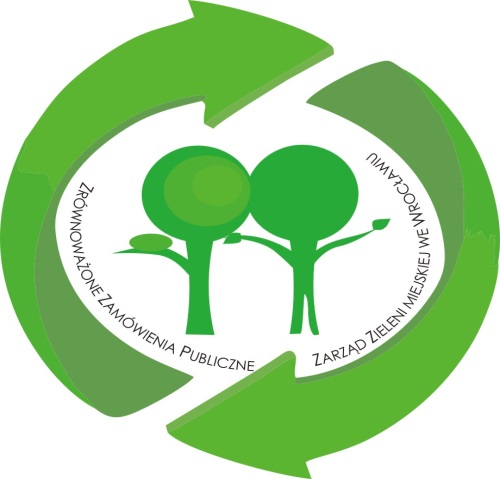 Ogłoszenie o zamówieniu, dotyczące niniejszego postępowania:1. zostało przekazane Urzędowi Oficjalnych Publikacji Wspólnot Europejskich dnia 07.03.2019r. – jako ogłoszenie obowiązkowe;2. zostało opublikowane w Dzienniku Urzędowym Unii Europejskiej dnia 12.03.2019r. pod numerem  2019/S 050-114970;3. zostało zamieszczone na Platformie zakupowej, zwanej na BIP Zamawiającego „Platformą”:  dnia 12.03.2019r.;4. zostało zamieszczone na tablicy ogłoszeń w budynku Zamawiającego przy 
ul. Trzebnickiej 33 dnia 12.03.2019r.  Nazwa  oraz  adres  ZAMAWIAJĄCEGOGmina Wrocław - Zarząd Zieleni Miejskiejul. Trzebnicka 3350-231 Wrocławtel. +48 71 323 50 00strona internetowa: www.zzm.wroc.pladres mail:agnieszka.jurgielaniec@zzm.wroc.plmagdalena.okulicz-kozaryn@zzm.wroc.pl                   sekretariat@zzm.wroc.plAdres Platformy zakupowej, na której opublikowano postępowanie - zwanej na BIP Zamawiającego „Platformą”:https://platformazakupowa.pl/pn/zzm_wroclawDni i godziny pracy Zamawiającego: od poniedziałku do piątku, w godz.: 7.30 – 15.30.TRYB  UDZIELENIa  ZAMÓWIENIA i kwestie dotyczące wykonawcy 1. Postępowanie o udzielenie poniższego zamówienia publicznego prowadzone jest 
w trybie przetargu nieograniczonego zgodnie z Ustawą z dnia 29 stycznia 2004r. Prawo zamówień publicznych (tekst jednolity Dz. U. z 2018 r., poz. 1986 ze zm.), zwaną dalej „ustawą Pzp”.2. Zamawiający informuje, że postępowanie będzie prowadzone wg zasad określonych w art. 24 aa ustawy Pzp, tj. w trybie tzw. „procedury odwróconej” Zamawiający 
w pierwszej kolejności dokona oceny ofert, a następnie zbada, czy Wykonawca, którego oferta została oceniona jako najkorzystniejsza, nie podlega wykluczeniu oraz spełnia warunki udziału w postępowaniu.3. Postępowanie prowadzone jest z wykorzystaniem Platformy zakupowej, zwanej na BIP Zamawiającego „Platformą” i wskazanej pod adresem: https://platformazakupowa.pl/pn/zzm_wroclaw4. Korzystanie z Platformy zakupowej jest bezpłatne.5. W postępowaniu o udzielenie zamówienia komunikacja między Zamawiającym, 
a Wykonawcami, w szczególności: a) zadawanie pytań do ogłoszonego postępowania, b) udzielanie odpowiedzi do zadanych pytań bądź modyfikacja zapisów SIWZ 
i załączników do SIWZ,c) składanie ofert lub wniosków o dopuszczenie do udziału w postępowaniu, oraz oświadczeń, w tym oświadczenia JEDZ (składanego na formularzu jednolitego europejskiego dokumentu zamówienia), sporządzonego zgodnie z wzorem standardowego formularza określonego w rozporządzeniu wykonawczym Komisji Europejskiej wydanym na podstawie art. 59 ust. 2 dyrektywy 2014/24/UE, zwanego dalej "jednolitym dokumentem" lub JEDZ,d) przesyłanie dokumentów i oświadczeń na wezwania Zamawiającego:- odbywa się przy użyciu środków komunikacji elektronicznej tj. „Platformy zakupowej”, openNexus” https://platformazakupowa.pl/pn/zzm_wroclaw, zwanej na BIP Zamawiającego „Platformą”.6. Oferty lub wnioski o dopuszczenie do udziału w postępowaniu oraz oświadczenie, 
o którym mowa w art. 25a ustawy Pzp (JEDZ), zobowiązanie podmiotu trzeciego - sporządza się i przekazuje, pod rygorem nieważności, w oryginale 
w postaci dokumentu elektronicznego (tj. sporządzonego pliku, nie wydrukowanego) i opatruje się (podpisuje się) kwalifikowanym podpisem elektronicznym (art. 10a ust. 5 ustawy Pzp) – za pośrednictwem „Platformy”.UWAGA!!! Zaleca się Wykonawcom, aby podpisywali kwalifikowanym podpisem elektronicznym z osobna wszystkie pliki załączone przy składaniu oferty. W kroku drugim (podsumowanie składania oferty) Wykonawcy mają możliwość pobrania całego wygenerowanego przez system pliku z ofertą (w formacie.xml) 
i wgrania go po podpisaniu kwalifikowanym podpisem elektronicznym. W przypadku ww. oświadczeń woli i wiedzy określonych w niniejszym pkt 6 – mają one stanowić oryginał dokumentu elektronicznego opatrzonego kwalifikowanym podpisem elektronicznym, a nie kopię dokumentu elektronicznego tj. nie mogą to być wydrukowane oświadczenia z komputera, następnie podpisane i wysłane jako skan z użyciem Platformy zakupowej !!!Kopia elektroniczna ww. oświadczeń, w tym oferty - jest niedopuszczalna 
i spowoduje odrzucenie oferty na podstawie przepisu art. 89. ust. 1 pkt 1) i pkt 2) ustawy Pzp !!!7. Wymagania techniczne i organizacyjne wysyłania i odbierania: ofert, dokumentów elektronicznych, elektronicznych kopii dokumentów i kopii oświadczeń poświadczonych za zgodność z oryginałem kwalifikowanym podpisem elektronicznym oraz innych informacji - opisane są na Platformie zakupowej, zwanej na BIP Zamawiającego „Platformą” w „Regulaminie”, znajdującym się w zakładce „Strona główna” w dolnym pasku oraz w „Instrukcjach”, znajdujących się w zakładce „Postępowania” w dolnym pasku „Platformy”.8. Zamawiający informuje, iż w przypadku jakichkolwiek pytań, wątpliwości związanych z zasadami korzystania z Platformy zakupowej, Wykonawca winien skontaktować się 
z Centrum Wsparcia Klienta, które udziela wszelkich informacji związanych 
z procesem komunikacji z Zamawiającym, składania ofert, rejestracji czy innych aspektów technicznych platformy. Centrum Wsparcia Klienta jest dostępne codziennie od poniedziałku do piątku w godz. od 7.00 do 17.00 pod nr tel. 22 101 02 02 oraz email: cwk@platformazakupowa.pl. 9. Za datę przekazania: pytań do postępowania, oferty, wniosków, zawiadomień, dokumentów elektronicznych, oświadczeń lub elektronicznych kopii dokumentów lub oświadczeń oraz innych informacji - przyjmuje się datę ich złożenia/wczytania/przesłania na Platformę zakupową, zwanej na BIP Zamawiającego „Platformą”.10. W sprawach nieuregulowanych w SIWZ w zakresie komunikacji Zamawiającego 
z Wykonawcami drogą elektroniczną - pierwszeństwo mają przepisy ustawy Pzp (art. 10a i nast.) i aktów wykonawczych do wskazanej ustawy, w szczególności:Rozporządzenia Prezesa Rady Ministrów z dnia 27 czerwca 2017 r. w sprawie użycia środków komunikacji elektronicznej w postępowaniu o udzielenie zamówienia publicznego oraz udostępniania i przechowywania dokumentów elektronicznych 
(Dz. U. 2018r., poz. 1320 ze zm.),Rozporządzenia Ministra Przedsiębiorczości i Technologii z dnia 16 października 2018 r. zmieniającego rozporządzenie w sprawie rodzajów dokumentów, jakich może żądać zamawiający od wykonawcy w postępowaniu o udzielenie zamówienia 
(Dz. U. z 2018r., poz. 1993).11. Wykonawcą może być osoba fizyczna, osoba prawna lub jednostka organizacyjna, nieposiadająca osobowości prawnej oraz podmioty te występujące wspólnie. 12. Wykonawcy wspólnie ubiegający się o udzielenie zamówienia publicznego konsorcjum/spółka cywilna): Wykonawcy mogą wspólnie ubiegać się o udzielenie zamówienia (art. 23 ust. 1 ustawy Pzp).  W takim przypadku Wykonawcy ponoszą solidarną odpowiedzialność za wykonanie zamówienia.Postanowienia dotyczące wykonawcy samodzielnie składającego ofertę stosuje się odpowiednio do wykonawców wspólnie ubiegać się o udzielenie zamówienia.Wykonawcy występujący wspólnie, zgodnie z zapisami art. 23 ust. 2 ustawy Pzp ustanawiają pełnomocnika do reprezentowania ich w postępowaniu o udzielenie zamówienia albo reprezentowania w postępowaniu i zawarcia umowy w sprawie zamówienia publicznego.  OPIS  PRZEDMIOTU  ZAMÓWIENIANazwa zamówienia: „Konserwacja Lasów Komunalnych Wrocławia”.Oznaczenie wg Wspólnego Słownika Zamówień:     Główny przedmiot: 77.20.00.00-2 Usługi leśnictwa.Przedmiot zamówienia obejmuje kompleksową konserwację Lasów Komunalnych
we Wrocławiu, zgodnie z opisem przedmiotu zamówienia, stanowiącym Załącznik nr 1 do Wzoru umowy z podziałem na cztery odrębne Zadania:Zadanie I    - Rejon Psie Pole Lasy			          pow.	681,61 ha;Zadanie II   - Rejon Fabryczna I Lasy 			pow.	283,84 ha;   Zadanie III -  Rejon Fabryczna II Lasy 		          pow.	  24,58 ha;   Zadanie IV -  Rejon Krzyki Lasy          		          pow.   201,70  ha. UWAGA: Oferta jednego Wykonawcy może obejmować maksymalnie 2 ZadaniaIntegralnym elementem opisu przedmiotu zamówienia są:formularz cenowy – Załącznik nr 2 do Wzoru umowyprzedmiar robót – Załącznik nr 3 do Wzoru umowy;kosztorys ofertowy – Załącznik 4 do Wzoru umowy;cennik drewna – Załącznik nr 5 do Wzoru umowy;wykaz graficzny zadań – Załącznik nr 6 do Wzoru umowy.UWAGA: Zamawiający zastrzega sobie prawo zmiany zakresu prac (zwiększenia lub jego ograniczenia).Zamawiający stosownie do art. 29 ust. 3a ustawy Pzp, wymaga zatrudnienia przez Wykonawcę lub podwykonawcę na podstawie umowy o pracę osób wykonujących wskazane w pkt. 2) czynności w zakresie realizacji zamówienia, których wykonanie polega na wykonywaniu pracy w sposób określony w art. 22 § 1 ustawy z dnia 26 czerwca 1974 r. – Kodeks pracy.Sposób wymaganego zatrudnienia osób wykonujących czynności w zakresie realizacji zamówienia:a) Zamawiający wymaga, aby osoby wykonujące czynności w zakresie realizacji przedmiotu zamówienia określonego w SIWZ, zostały zatrudnione na podstawie umowy o pracę w rozumieniu przepisów ustawy z dnia 26 czerwca 1974 r. – Kodeks pracy z uwzględnieniem minimalnego wynagrodzenia za pracę ustalonego na podstawie art. 2 ust. 3 – 5 ustawy z dnia 10 października 2002r. 
o minimalnym wynagrodzeniu za pracę (obowiązującej w dniu złożenia oferty)- przez cały okres realizacji przedmiotu zamówienia,b) wymagana liczba zatrudnionych osób - w wymiarze czasu pracy 1 etatu (każda osoba): minimum 5 osób dla Zadań nr I, II, III, IV i w zakresie wszystkich czynności związanych z realizacją przedmiotu umowy. c) Wykonawca lub podwykonawca zatrudni ww. pracowników na podstawie umowy 
o pracę na okres realizacji zamówienia w zakresie wskazanym powyżej w lit. b). 
W przypadku rozwiązania stosunku pracy przed zakończeniem tego okresu, Wykonawca zobowiązuje się do niezwłocznego zatrudnienia na to miejsce innej osoby.Rodzaj czynności niezbędnych do realizacji zamówienia, których dotyczy wymaganie zatrudnienia na podstawie umowy o pracę przez Wykonawcę lub podwykonawcę osób wykonujących czynności w trakcie realizacji przedmiotu zamówienia: wszystkie czynności określone w pkt 1) powyżej lit. b) według zakresu przypisanego dla danego zawodu/branży.Uprawnienia Zamawiającego w zakresie czynności kontrolnych spełniania przez Wykonawcę wymagań, o których mowa w art. 29 ust. 3a ustawy Pzp, oraz sankcji 
z tytułu niespełnienia tych wymagań:Dokumentowanie zatrudnienia ww. osób:aa) Wykonawca będzie, co miesiąc przedstawiał Zamawiającemu oświadczenie Wykonawcy lub Podwykonawcy o zatrudnieniu na podstawie umowy o pracę osób wykonujących czynności. Oświadczenie to powinno zawierać w szczególności: dokładne określenie podmiotu składającego oświadczenie, datę złożenia oświadczenia, wskazanie, że czynności wykonują osoby zatrudnione na podstawie umowy o pracę wraz ze wskazaniem liczby tych osób, imion i nazwisk tych osób, rodzaju umowy o pracę i wymiaru etatu oraz podpis osoby uprawnionej do złożenia oświadczenia w imieniu wykonawcy lub podwykonawcy.ab) Oświadczenie będzie składane po raz pierwszy w dniu podpisania umowy, a następnie do ostatniego dnia roboczego każdego miesiąca pracy. Wzór oświadczenia stanowi Załącznik nr 7 do Wzoru umowy.ac) Wykonawca na każde pisemne żądanie Zamawiającego w terminie do 5 dni roboczych od dnia żądania, zobowiązany będzie do przedstawienia Zamawiającemu poświadczonej za zgodność  z oryginałem odpowiednio przez wykonawcę lub podwykonawcę kopii umowy/umów o pracę osób wykonujących w trakcie realizacji zamówienia czynności, których dotyczy ww. oświadczenie wykonawcy lub podwykonawcy. Kopia umowy/umów powinna zostać zanonimizowana w sposób zapewniający ochronę danych osobowych pracowników, zgodnie z przepisami ustawy z dnia 29 sierpnia 1997 r. o ochronie danych osobowych (bez adresów i nr PESEL pracowników). Imię i nazwisko pracownika nie podlega anonimizacji. Informacje takie jak: data zawarcia umowy, rodzaj umowy o pracę i wymiar etatu powinny być możliwie do zidentyfikowania.ad) Wykonawca na każde pisemne żądanie Zamawiającego w terminie do 5 dni roboczych od dnia żądania, przedstawi Zamawiającemu dowody odprowadzenia składek ZUS na ubezpieczenie społeczne i zdrowotne za ostatni miesiąc pracy pracowników tj.:1) zaświadczenie właściwego oddziału ZUS, potwierdzające opłacanie przez wykonawcę lub podwykonawcę składek na ubezpieczenia społeczne                      i zdrowotne z tytułu zatrudnienia na podstawie umów o pracę za ostatni okres rozliczeniowy;2) poświadczoną  za  zgodność  z  oryginałem  odpowiednio  przez wykonawcę   lub   podwykonawcę   kopię   dowodu  potwierdzającego zgłoszenie pracownika przez pracodawcę do ubezpieczeń, zanonimizowaną w sposób zapewniający ochronę danych osobowych pracowników, zgodnie z przepisami ustawy z dnia 10 maja 2018 r. o ochronie danych osobowych. Imię i nazwisko pracownika nie podlega anonimizacji.b) Żądanie wyjaśnień w przypadku wątpliwości w zakresie potwierdzenia spełniania ww. wymogów dotyczących zatrudnienia na umowę o pracę.c) Przeprowadzanie kontroli dokumentów lub na miejscu wykonywania świadczenia.4) Sankcje z tytułu niespełnienia wymagań w zakresie zatrudnienia, szczegółowo określają postanowienia umowne dotyczące kar umownych oraz odstąpienia od umowy, zawarte we Wzorze umowy – Załącznik nr 7 do SIWZ.5)  Szczegółowe regulacje dotyczące kwestii, o których mowa powyżej w punktach  od 1) do 4) zawarte  są we Wzorze umowy – Załącznik nr 7 do SIWZ.5. Informacja dotycząca powierzenia części zamówienia podwykonawcom, w tym podmiotom trzecim użyczającym swoje zasoby:1) Jeżeli Wykonawca zamierza powierzyć wykonanie części zamówienia Podwykonawcy lub podwykonawcom, zobowiązany jest określić w Formularzu ofertowym części zamówienia, jakie zamierza powierzyć do wykonania podwykonawcy lub podwykonawcom oraz wskazać nazwę lub nazwy firmy lub firm podwykonawcy lub podwykonawców (art. 36b ust. 1 ustawy Pzp) - (dotyczy to także podmiotu trzeciego użyczającego zasoby, gdyż on będzie podwykonawcą 
w zadeklarowanej części).2) Zamawiający żąda przed przystąpieniem do wykonania zamówienia w zakresie usług aby Wykonawca, o ile są już znane, podał nazwy albo imiona i nazwiska oraz dane kontaktowe podwykonawców i osób do kontaktów z nimi, zaangażowanych 
w takie usługi. Wykonawca zawiadamia Zamawiającego o wszelkich zmianach danych, o których mowa powyżej w trakcie realizacji zamówienia, a także przekazuje informacje na temat nowych podwykonawców, którym w późniejszym okresie zamierza powierzyć realizację usług.3) Zlecenie części zamówienia podwykonawcom nie zmienia zobowiązań Wykonawcy wobec Zamawiającego za wykonanie tej części zamówienia. Wykonawca jest odpowiedzialny za działania, uchybienia i zaniedbania podwykonawcy i jego pracowników w takim samym stopniu jakby to były działania, uchybienia i zaniedbania jego własnych pracowników. Powierzenie wykonania części zamówienia podwykonawcom nie zwalnia Wykonawcy z odpowiedzialności za należyte wykonanie tego zamówienia. 4) Jeżeli zmiana albo rezygnacja z podwykonawcy (w trakcie realizacji przedmiotu zamówienia) dotyczy podmiotu, na którego zasoby Wykonawca powoływał się, na zasadach określonych w art. 22a ust. 1 ustawy Pzp, w celu wykazania spełniania warunków udziału w postępowaniu, Wykonawca jest obowiązany wykazać Zamawiającemu, że proponowany inny podwykonawca lub Wykonawca samodzielnie spełnia je w stopniu nie mniejszym niż podwykonawca, na którego zasoby Wykonawca powoływał się w trakcie postępowania o udzielenie zamówienia (art. 36b ust 2 ustawy Pzp).5) Zgodnie z art. 36ba ust. 1-4 ustawy Pzp, jeżeli  powierzenie  podwykonawcy  wykonania  części zamówienia  na  usługi następuje w trakcie jego realizacji, Wykonawca na żądanie zamawiającego przedstawia oświadczenie, o którym mowa 
w art. 25a ust. 1, lub oświadczenia lub dokumenty potwierdzające brak podstaw wykluczenia wobec tego podwykonawcy.  6) Jeżeli Zamawiający  stwierdzi,  że  wobec  danego  podwykonawcy  zachodzą  podstawy wykluczenia,  Wykonawca  obowiązany  jest  zastąpić  tego  podwykonawcę  lub  zrezygnować  z powierzenia wykonania części zamówienia podwykonawcy. 7) Powyższe postanowienia stosuje się  wobec  dalszych  podwykonawców,  jeżeli  zamawiający przewidział to w specyfikacji istotnych warunków zamówienia – co Zamawiający niniejszym zastrzega.6. Wymagania dotyczące sprzętu (aspekty środowiskowe):Używany sprzęt należy dostosować do charakteru prac i wielkości terenu.  Pojazdy mogą poruszać się tylko po drogach utwardzonych i innych wskazanych przez Zamawiającego jako drogi techniczne.Wszystkie pojazdy przebywające na terenach leśnych muszą być oznakowane na bokach – po obu stronach,  zgodnie z wzorem przekazanym przez Zamawiającego.Zabrania się stosowania dmuchaw.ZAMÓWIENIA O KTÓRYCH MOWA W ART. 67 UST. 1 PKT 6) USTAWY PZPZamawiający przewiduje udzielenia zamówień o których mowa w art. 67 ust. 1 pkt 6) ustawy Pzp, dla każdego Zadania - dotychczasowemu Wykonawcy, w okresie 3 lat od udzielenia zamówienia podstawowego, do wysokości 80 % wartości zamówienia podstawowego. Zakres zamówienia jest zgodny z przedmiotem zamówienia podstawowego oraz przesłankami art. 67 ust. 1 pkt 6) ustawy Pzp, a jego całkowita wartość została uwzględniona przy obliczaniu jego wartości. Zamówienie będzie udzielone w zależności od rzeczywistych potrzeb Zamawiającego 
i jego możliwości finansowych po przeprowadzeniu negocjacji z Wykonawcą,
a dodatkowo zgodnie z postanowieniami art. 66) -68) ustawy Pzp - z uwagi na wartość przewidywanych zamówień uzupełniających tj. sumarycznie przekraczających równowartość kwoty 30 tys. euro. Zakres zamówienia określono w Załączniku nr 1, 2, 3, 4 do Wzoru umowy.  Wskazana ilość poszczególnych prac może ulec zmianie w zależności od rzeczywistych potrzeb Zamawiającego, ale ich wartość nie może przekroczyć wartości określonej przy ustalaniu wartości szacunkowej zamówienia dla każdego Zadania. V.OFERTY  WARIANTOWE I CZĘŚCIOWEKażdy Wykonawca może złożyć tylko jedną ofertę.Oferta może obejmować maksymalnie 2 Zadania.Złożenie oferty na więcej niż 2 Zadania spowoduje odrzucenie oferty złożonej 
przez danego Wykonawcę, na podstawie art. 89 ust. 1 pkt. 2) ustawy Pzp.Zamawiający nie dopuszcza składania ofert wariantowych.VI.TERMIN  WYKONANIA  ZAMÓWIENIATermin realizacji przedmiotu umowy – dotyczący wszystkich Zadań:1. Rozpoczęcie realizacji zamówienia: 01.07.2019r.2. Zakończenie realizacji zamówienia: 30.06.2022r.VII. WARUNKI UDZIAŁU W POSTĘPOWANIU1. O udzielenie zamówienia publicznego ubiegać się mogą Wykonawcy, którzy spełniają poniższe warunki udziału w postępowaniu oraz nie podlegają wykluczeniu z postępowania.2. Warunki udziału w postępowaniu: 1) kompetencje lub uprawnienia do prowadzenia określonej działalności zawodowej, 
o ile wynika to z odrębnych przepisów – nie dotyczy. 2) sytuacja ekonomiczna lub finansowa: Wykonawca spełni warunek jeżeli wykaże, że posiada:a) ubezpieczenie od odpowiedzialności cywilnej w zakresie prowadzonej działalności związanej z przedmiotem niniejszego zamówienia na sumę gwarancyjną nie niższą niż: 350 000,00 zł dla zadania I, Rejon Psie Lasy  250 000,00 zł dla zadania II, Rejon Fabryczna I Lasy 150 000,00 zł dla zadania III, Rejon Fabryczna II Lasy250 000,00 zł dla zadania IV, Rejon Krzyki LasyUWAGA: W przypadku złożenia oferty na więcej niż jedno zadanie warunek należy spełnić osobno dla każdego Zadania.b) Wykonawca spełni warunek jeżeli wykaże, że posiada: środki finansowe lub zdolność kredytową w wysokości minimum:   180 000,00 zł dla zadania I, Rejon Psie Lasy    100 000,00 zł dla zadania II, Rejon Fabryczna I Lasy    50 000,00 zł dla zadania III, Rejon Fabryczna II Lasy  120 000,00 zł dla zadania IV, Rejon Krzyki LasyUWAGA: W przypadku złożenia oferty na więcej niż jedno zadanie warunek należy spełnić osobno dla każdego zadania.3) zdolność techniczna lub zawodowa:Wykonawca spełni warunek jeżeli wykaże, że posiada wiedzę i doświadczenie 
tj. wykonał lub wykonuje w okresie ostatnich 3 lat przed upływem terminu składania ofert, a jeżeli okres działalności jest krótszy – w tym okresie, co najmniej jedno zadanie polegające na całorocznych (okres ciągły 12 miesięcy) pracach konserwacyjnych w lasach komunalnych lub w lasach innych własności, odpowiadających rodzajem przedmiotowi zamówienia odpowiednio do składanej oferty o wartości nie mniejszej niż:600 000,00 zł brutto dla zadania I,       Rejon Psie Pole Lasy350 000,00 zł brutto dla zadania II,      Rejon Fabryczna I Lasy150 000,00 zł brutto dla zadania III,     Rejon Fabryczna II Lasy350 000,00 zł brutto dla zadania IV,     Rejon Krzyki Lasy  - a ponadto zakres rzeczowy wykonanych usług musi obejmować - wykonanie 
w skali roku prac konserwacyjnych w lasach komunalnych lub lasach innych własności, odpowiadających rodzajem przedmiotowi zamówienia odpowiednio do składanej oferty, o powierzchni nie mniejszej niż:600,00 ha 	dla zadania I,       Rejon Psie Pole Lasy250,00 ha	dla zadania II,      Rejon Fabryczna I Lasy  25,00 ha 	dla zadania III,     Rejon Fabryczna II Lasy160,00 ha 	dla zadania IV,     Rejon Krzyki LasyDodatkowo, ponad powyższe warunki, Wykonawca dla Zadań nr I, II, IV - musi wykazać się prowadzeniem prac konserwacyjnych na terenach lasów położonych 
w obszarze Natura 2000.UWAGA: W przypadku złożenia oferty na więcej niż jedno zadanie warunek należy spełnić osobno dla każdego Zadania.Wykonawca spełni warunek jeżeli wykaże, że dysponuje lub będzie dysponował w momencie realizacji przedmiotu zamówienia sprzętem w celu realizacji zamówienia tj.: - ciągnikiem kołowym 2 szt.*, - przyczepą ciągnikową 2 szt.*,- samochodem samowyładowczym do 5 ton 1 szt.*,- kosiarkami mulczującymi 2 szt.*, - kosami spalinowymi 4 szt.* w tym minimum 1 szt.* elektryczna, - piłami motorowymi 4 szt.* w tym minimum 1 szt.* elektryczna,- nożycami do żywopłotów 2 szt. w tym minimum 1 szt. elektryczna,- podnośnikiem koszowym 18 m 1 szt.,- pługiem leśnym 1 szt.,- rębakiem 1 szt.* UWAGA: W przypadku złożenia oferty na więcej niż jedno zadanie warunek należy spełnić osobno dla każdego Zadania.Wykonawca spełni warunek jeżeli wykaże, że dysponuje lub będzie dysponował w momencie realizacji przedmiotu zamówienia osobami skierowanymi do realizacji niniejszego zamówienia:a) kierownikiem robót, który posiada wyksztalcenie leśne średnie lub wyższe (ukończona średnia szkoła leśna lub szkoła wyższa obejmująca kierunek leśnictwo) oraz posiada co najmniej 2-letnie doświadczenie w pracach w zakresie leśnictwa.Do obowiązków Kierownika robót będzie należeć m.in:Bezpośredni/codzienny nadzór nad pracownikami wykonującymi prace w terenie,Organizacja prac w terenie zgodnie z przyjętym harmonogramem prac do wykonania w zakresie miesięcznym, Opracowywanie i przesyłanie Zamawiającemu raportów tygodniowych. Zgodnie z warunkami umowy, udział w odbiorze zleconych prac, przygotowywanie: kosztorysów powykonawczych, obmiarów zrealizowanych robót i protokołów odbioru robót, Kontrolowanie i ocena jakości wszystkich wykorzystywanych materiałów 
do wykonywanych  prac, w tym materiału roślinnego, Bezpośrednia współpraca z Zamawiającym.UWAGA: Zamawiający dopuszcza, aby jeden kierownik robót nadzorował pracę na nie więcej niż dwóch Zadaniach.Dla pozostałych wskazanych poniżej osób - można się nimi posługiwać wspólnie dla wybranych maksymalnych dwóch Zadań.   czteroma pilarzami (gdzie, co najmniej dwóch posiada kurs pilarza II stopnia), - którzy posiadają co najmniej roczne doświadczenie w zakresie prac pielęgnacyjnych w lasach lub posiadają certyfikat European Treeworker (doświadczenie takie jak w przypadku pilarza II stopnia) lub inny dokument odpowiadający wymienionemu. Dodatkowo co najmniej jeden posiada kwalifikacje do pracy na wysokości, pracownikiem z ukończonym szkoleniem w zakresie stosowania środków ochrony roślin przy użyciu sprzętu naziemnego do stosowania tych środków, 
z wyłączeniem sprzętu montowanego na pojazdach szynowych.3. W przypadku wspólnego ubiegania się o zamówienie przez Wykonawców, ocenie podlegać będzie łączne spełnienie warunku udziału w postępowaniu przez 
ww. Wykonawców, według określonych poniżej zasad: a) Na podstawie art. 23 ust. 5 ustawy Pzp Zamawiający informuje, że uzna za spełnione warunki dotyczące sytuacji ekonomicznej lub finansowej, o których mowa w Rozdziale VII pkt. 2 ppkt. 2.2.1 lit. a) i lit. b) - gdy co najmniej jeden z Wykonawców wspólnie ubiegających się o udzielenie zamówienia spełni dany warunek samodzielnie w całości dla danego Zadania lub gdy Wykonawcy sumarycznie spełnią określony warunek 
w całości dla danego Zadania. Niedopuszczalne jest łączenie kwot/zakresów tegoż warunku dla danego Zadania przez poszczególnych wykonawców wspólnie ubiegających się o udzielenie zamówienia na dane Zadanie – celem wykazania spełniania warunku udziału w postępowaniu w całości kwoty dla danego Zadania.UWAGA: W przypadku złożenia oferty na więcej niż jedno zadanie warunek należy spełnić osobno dla każdego Zadania.b) Na podstawie art. 23 ust. 5 ustawy Pzp Zamawiający informuje, że uzna za spełnione warunki dotyczące zdolności technicznej lub zawodowej, o których mowa w Rozdziale VII pkt. 2 ppkt. 2.3.1 - gdy co najmniej jeden z Wykonawców wspólnie ubiegających się o udzielenie zamówienia spełni dany warunek samodzielnie w całości dla danego Zadania lub niektórzy albo wszyscy Wykonawcy spełniają określony warunek w całości dla danego Zadania. Niedopuszczalne jest łączenie elementów/zakresów tegoż warunku przez poszczególnych wykonawców wspólnie ubiegających się o udzielenie zamówienia na dane Zadanie – celem wykazania spełniania warunku udziału w postępowaniu 
w całości dla danego Zadania.W przypadku wykazywania przez jednego z Wykonawców wspólnie ubiegających się 
o udzielenie zamówienia doświadczenia w pracach/części prac z innym podmiotem, Zamawiający dopuszcza tylko to doświadczenie tego Wykonawcy, które wynika z jego  faktycznego udziału w danym zakresie zamówienia – celem wykazania spełniania warunku udziału w postępowaniu w całości dla danego Zadania.c) Na podstawie art. 23 ust. 5 ustawy Pzp Zamawiający informuje, że uzna za spełnione warunki dotyczące zdolności technicznej lub zawodowej, o których mowa w Rozdziale VII pkt. 2 ppkt 2.3.2 w sposób sumaryczny tzn. gdy wskazane sprzęty będą sprzętami, którymi dysponują lub będą dysponować sumarycznie Wykonawcy wspólnie ubiegający się o udzielenie zamówienia (tj. jeden Wykonawca dysponuje jednym lub kilkoma sprzętami a inny Wykonawca jeszcze innymi sprzętami) lub gdy co najmniej jeden z Wykonawców wspólnie ubiegających się o udzielenie zamówienia dysponuje lub będzie nimi dysponował w całości. Dopuszczalne jest łączenie sprzętów/zakresów tegoż warunku przez poszczególnych Wykonawców wspólnie ubiegających się o udzielenie zamówienia – celem wykazania spełniania warunku udziału w postępowaniu w całości.d) Na podstawie art. 23 ust. 5 ustawy Pzp Zamawiający informuje, że uzna za spełnione warunki dotyczące zdolności technicznej lub zawodowej, o których mowa w Rozdziale VII pkt. 2 ppkt 2.3.3 lit. a) – c) w sposób sumaryczny tzn. gdy osoby wskazane w lit. a) – c) będą osobami, którymi dysponują lub będą dysponować sumarycznie Wykonawcy wspólnie ubiegający się o udzielenie zamówienia (tj. jeden Wykonawca dysponuje kierownikiem prac a inny Wykonawca ogrodnikiem lub innymi wymaganymi osobami) lub gdy co najmniej jeden z Wykonawców wspólnie ubiegających się 
o udzielenie zamówienia dysponuje lub będzie nimi dysponował (tj. jeden Wykonawca dysponuje kierownikiem prac i ogrodnikiem lub innymi wymaganymi osobami) – jednakże z uwzględnieniem Uwagi poniżej.Dopuszczalne jest łączenie osób/zakresów tegoż warunku przez poszczególnych wykonawców wspólnie ubiegających się o udzielenie zamówienia – celem wykazania spełniania warunku udziału w postępowaniu w całości – jednakże z uwzględnieniem Uwagi poniżej.Uwaga: Zamawiający dopuszcza, aby jeden kierownik robót nadzorował pracę na nie więcej niż dwóch Zadaniach. Zamawiający uzna, iż Wykonawcy wspólnie ubiegający się o udzielenie zamówienia spełniają postawiony warunek/warunki o ile będą one wypełnione w sposób określony powyżej.VIII.  PODSTAWY WYKLUCZENIA, O KTÓRYCH MOWA W ART. 24 UST. 1 i UST. 5 pkt 1) i pkt 8) USTAWY PZPO udzielenie zamówienia publicznego ubiegać się mogą Wykonawcy, którzy spełniają warunki udziału w postępowaniu oraz nie podlegają wykluczeniu 
z postępowania na podstawie art. 24 ust. 1 pkt. 12) – 23) ustawy Pzp oraz ust.5 pkt 1) i 8) ustawy Pzp.Zamawiający bada podstawy wykluczenia z postępowania na podstawie przesłanek określonych w ustawie Pzp: art. 24 ust. 1 pkt 12) – 23) (wykluczenia obligatoryjne) oraz art. 24 ust. 5  pkt 1) i 8) (wykluczenia fakultatywne).Podstawy wykluczeń z przesłanek obligatoryjnych, określa Załącznik nr 2 SIWZ.Ponadto z postępowania o udzielenie zamówienia publicznego, Zamawiający wykluczy na podstawie poniższych przesłanek fakultatywnych Wykonawcę: w stosunku do którego otwarto likwidację, w zatwierdzonym przez sąd układzie 
w postępowaniu restrukturyzacyjnym jest przewidziane zaspokojenie wierzycieli przez likwidację jego majątku lub sąd zarządził likwidację jego majątku w trybie art. 332 ust. 1 ustawy z dnia 15 maja 2015 r. – Prawo restrukturyzacyjne lub którego upadłość ogłoszono, z wyjątkiem Wykonawcy, który po ogłoszeniu upadłości zawarł układ zatwierdzony prawomocnym postanowieniem sądu, jeżeli układ nie przewiduje zaspokojenia wierzycieli przez likwidację majątku upadłego, chyba że sąd zarządził likwidację jego majątku w trybie art. 366 ust. 1 ustawy 
z dnia 28 lutego 2003 r. – Prawo upadłościowe;jeżeli Wykonawca lub osoby, o których mowa w art. 24 ust. 1 pkt 14 ustawy Pzp, uprawnione do reprezentowania Wykonawcy pozostają w relacjach określonych 
w art. 17 ust. 1 pkt 2–4 ustawy Pzp z: a) Zamawiającym, b) osobami uprawnionymi do reprezentowania Zamawiającego, c) członkami komisji przetargowej, d) osobami, które złożyły oświadczenie, o którym mowa w art. 17 ust. 2a ustawy Pzp – chyba że jest możliwe zapewnienie bezstronności po stronie Zamawiającego                w inny sposób niż przez wykluczenie Wykonawcy z udziału w postępowaniu; który, z przyczyn leżących po jego stronie, nie wykonał albo nienależycie wykonał 
w istotnym stopniu wcześniejszą umowę w sprawie zamówienia publicznego, zawartą z Zamawiającym, o którym mowa w art. 3 ust. 1 pkt 1–4 ustawy Pzp, co doprowadziło do rozwiązania umowy lub zasądzenia odszkodowania; będącego osobą fizyczną, którego prawomocnie skazano za wykroczenie przeciwko prawom pracownika lub wykroczenie przeciwko środowisku, jeżeli za jego popełnienie wymierzono karę aresztu, ograniczenia wolności lub karę grzywny nie niższą niż 3000 złotych;jeżeli urzędującego członka jego organu zarządzającego lub nadzorczego, wspólnika spółki w spółce jawnej lub partnerskiej albo komplementariusza w spółce komandytowej lub komandytowo-akcyjnej lub prokurenta prawomocnie skazano za wykroczenie, o którym mowa w pkt 5;wobec którego wydano ostateczną decyzję administracyjną o naruszeniu obowiązków wynikających z przepisów prawa pracy, prawa ochrony środowiska lub przepisów o zabezpieczeniu społecznym, jeżeli wymierzono tą decyzją karę pieniężną nie niższą niż 3000 złotych;który naruszył obowiązki dotyczące płatności podatków, opłat lub składek na ubezpieczenia społeczne lub zdrowotne, co Zamawiający jest w stanie wykazać za pomocą stosownych środków dowodowych, z wyjątkiem przypadku, o którym mowa w art. 24 ust. 1 pkt 15 ustawy Pzp, chyba że Wykonawca dokonał płatności należnych podatków, opłat lub składek na ubezpieczenia społeczne lub zdrowotne wraz z odsetkami lub grzywnami lub zawarł wiążące porozumienie w sprawie spłaty tych należności. Zasady wykluczeń z przesłanek obligatoryjnych i fakultatywnych:Wykluczenie wykonawcy następuje, zgodnie z art. 24 ust. 7 ustawy Pzp 
w poniższych przypadkach: 1)  w przypadkach, o których mowa w ust. 1 pkt 13 lit. a–c i pkt 14, gdy osoba, o której mowa w tych przepisach została skazana za przestępstwo wymienione w ust. 1 pkt 13 lit. a–c, jeżeli nie upłynęło  5  lat  od  dnia  uprawomocnienia  się  wyroku  potwierdzającego  zaistnienie  jednej  z podstaw wykluczenia, chyba że w tym wyroku został określony inny okres wykluczenia; 2)  w przypadkach, o których mowa: a)  w ust. 1 pkt 13 lit. d i pkt 14, gdy osoba, o której mowa w tych przepisach, została skazana za przestępstwo wymienione w ust. 1 pkt 13 lit. d, b)  w ust. 1 pkt 15, –  jeżeli  nie  upłynęły  3  lata  od  dnia  odpowiednio  uprawomocnienia  się  wyroku potwierdzającego  zaistnienie  jednej  z  podstaw  wykluczenia,  chyba  że  w  tym  wyroku został określony inny okres wykluczenia lub od dnia w którym decyzja potwierdzająca zaistnienie jednej z podstaw wykluczenia stała się ostateczna; 3)  w przypadkach, o których mowa w ust. 1 pkt 18 i 20, jeżeli nie upłynęły 3 lata od dnia zaistnienia zdarzenia będącego podstawą wykluczenia; 4)  w  przypadku,  o  którym  mowa  w  ust.  1  pkt  21,  jeżeli  nie  upłynął  okres,  na  jaki  został prawomocnie orzeczony zakaz ubiegania się o zamówienia publiczne; 5)  w przypadku, o którym mowa w ust. 1 pkt 22, jeżeli nie upłynął okres obowiązywania zakazu ubiegania się o zamówienia publiczne. Wykonawca, który podlega wykluczeniu na podstawie ust. 1 pkt 13 i 14 oraz 16–20 lub ust.  5,  może  przedstawić  dowody  na  to,  że  podjęte  przez  niego  środki  są  wystarczające  do wykazania  jego  rzetelności,  w  szczególności  udowodnić  naprawienie  szkody  wyrządzonej przestępstwem  lub  przestępstwem  skarbowym,  zadośćuczynienie  pieniężne  za  doznaną krzywdę lub naprawienie szkody, wyczerpujące wyjaśnienie stanu faktycznego oraz współpracę z  organami  ścigania  oraz  podjęcie  konkretnych  środków  technicznych,  organizacyjnych  i kadrowych, które są odpowiednie dla zapobiegania dalszym przestępstwom lub przestępstwom skarbowym lub nieprawidłowemu postępowaniu wykonawcy.  Przepisu zdania pierwszego nie stosuje  się,  jeżeli  wobec  wykonawcy,  będącego  podmiotem  zbiorowym,  orzeczono prawomocnym wyrokiem sądu zakaz ubiegania  się o udzielenie zamówienia oraz nie upłynął określony w tym wyroku okres obowiązywania tego zakazu (art. 24 ust. 8). Wykonawca  nie  podlega  wykluczeniu,  jeżeli  zamawiający,  uwzględniając  wagę  i szczególne okoliczności czynu wykonawcy, uzna za wystarczające dowody przedstawione na podstawie pkt 5.2 powyżej. W  przypadkach,  o  których  mowa  w  art. 24 ust. 1 pkt  19),  przed  wykluczeniem  wykonawcy, zamawiający  zapewnia  temu  wykonawcy  możliwość  udowodnienia,  że  jego  udział  w przygotowaniu  postępowania  o  udzielenie  zamówienia  nie  zakłóci  konkurencji.  Zamawiający wskazuje w protokole sposób zapewnienia konkurencji.Okoliczności uzasadniające wykluczenie z postępowania w oparciu o przepisy art. 24 ust. 1 pkt 12) -23) oraz art. 24 ust. 5 pkt 1) i  8) ustawy Pzp - zachodzące choćby względem pojedynczego Wykonawcy dyskwalifikują całą grupę Wykonawców ubiegających się wspólnie o udzielenie zamówienia.Zamawiający może wykluczyć wykonawcę na każdym etapie postępowania 
o udzielenie zamówienia (art. 24 ust. 12 ustawy Pzp).IX. WYKAZ OŚWIADCZEŃ I DOKUMENTÓW POTWIERDZAJĄCYCH SPEŁNIANIE    WARUNKÓW UDZIAŁU W POSTĘPOWANIU ORAZ BRAK PODSTAW DO WYKLUCZENIA1. OŚWIADCZENIA składane za pośrednictwem Platformy zakupowej, zwanej na BIP Zamawiającego „Platformą” - OBLIGATORYJNIE WRAZ Z OFERTĄ.A. Wykonawca zgodnie z ustawą Pzp (art. 25a) zobowiązany jest złożyć wraz z ofertą - aktualne na dzień składania ofert oświadczenie stanowiące wstępne potwierdzenie, że Wykonawca:nie podlega wykluczeniu z postępowania, spełnia warunki udziału w postępowaniu.1) Na potwierdzenie spełniania warunków udziału w postępowaniu oraz wykazania braku podstaw do wykluczenia, Wykonawca przesyła aktualne na dzień składania ofert ww. oświadczenie w formie Jednolitego Europejskiego Dokumentu Zamówienia (JEDZ), w zakresie wskazanym przez Zamawiającego w dziale VII I VIII SIWZ (warunki udziału w postępowaniu i wykluczenia z postępowania. Wzór JEDZ stanowi Załącznik nr 2 do SIWZ. Informacje zawarte w JEDZ stanowić będą wstępne potwierdzenie, że Wykonawca nie podlega wykluczeniu oraz spełnia warunki udziału w postępowaniu. Oświadczenie, o którym mowa powyżej składane w formie jednolitego europejskiego dokumentu zamówienia (JEDZ), sporządza się zgodnie ze wzorem standardowego formularza określonego w rozporządzeniu wykonawczym Komisji Europejskiej wydanym na podstawie art. 59 ust. 2 dyrektywy 2014/24/UE, zwanego dalej „jednolitym dokumentem” lub JEDZ). Wykonawca zobowiązany jest sporządzić i przesłać Zamawiającemu przedmiotowe oświadczenie JEDZ - w oryginale w postaci dokumentu elektronicznego (tj. sporządzonego pliku, nie wydrukowanego) i opatrzonego (podpisanego) kwalifikowanym podpisem elektronicznym. UWAGA: Oświadczenie JEDZ – ma stanowić oryginał dokumentu elektronicznego opatrzonego kwalifikowanym podpisem elektronicznym a nie kopię dokumentu elektronicznego tj. nie może być to wydrukowane z komputera, następnie podpisane i wysłane jako skan z użyciem Platformy zakupowej !!!Kopia elektroniczna oświadczenia JEDZ jest niedopuszczalna tak samo jak 
w przypadku składania oferty i spowoduje odrzucenie oferty na podstawie przepisu art. 89. ust. 1 pkt 1) i pkt 2) ustawy Pzp !!!Wykonawca wypełnia JEDZ, tworząc dokument elektroniczny. Wykonawca może korzystać z narzędzia eESPD lub innych dostępnych narzędzi lub oprogramowania, które umożliwią wypełnienie JEDZ i utworzenie dokumentu elektronicznego.Jednolity dokument jest dostępny w serwisie eESPD. Szczegółowe informacje związane z zasadami i sposobem wypełniania JEDZ, znajdują się w wyjaśnieniach Urzędu Zamówień Publicznych, dostępnych na stronie internetowejwww.uzp.gov.pl(instrukcja wypełniania JEDZ znajduje się na stronie internetowej Urzędu Zamówień Publicznych pod linkiem: https://www.uzp.gov.pl/baza-wiedzy/jednolity-europejski-dokumentzamowienia).W zakresie Części IV JEDZ, Wykonawca może ograniczyć się do wypełnienia sekcji α.W takim przypadku Wykonawca nie wypełnia żadnej z pozostałych sekcji (A-D)                  w części IV JEDZ.Wypełniony elektronicznie JEDZ należy złożyć/wczytać/przesłać w oryginale 
w postaci dokumentu elektronicznego (tj. sporządzonego pliku, nie wydrukowanego)  i opatrzonego (podpisanego) kwalifikowanym podpisem elektronicznym - za pośrednictwem Platformy zakupowej,  zwanej na BIP Zamawiającego „Platformą”  poprzez Formularz składania oferty (załączenie przez „Dołącz plik” wraz ze składaną ofertą). 2) W przypadku wspólnego ubiegania się o udzielenie zamówienia przez Wykonawców (Konsorcjum/ spółka cywilna) – JEDZ/e składa każdy z Wykonawców wspólnie ubiegających się o zamówienie. Informacje zawarte w JEDZ/ach mają potwierdzać spełnianie warunków udziału 
w postępowaniu oraz brak podstaw wykluczenia w zakresie, w którym każdy 
z Wykonawców wykazuje spełnianie warunków udziału w postępowaniu oraz brak podstaw wykluczenia.JEDZ/e składa się według zasad wskazanych powyżej  w pkt 1).Wypełniony elektronicznie JEDZ/e należy złożyć/wczytać/przesłać w oryginale 
w postaci dokumentu elektronicznego (tj. sporządzonego pliku, nie wydrukowanego) i opatrzonego (podpisanego) kwalifikowanym podpisem elektronicznym - za pośrednictwem Platformy zakupowej,  zwanej na BIP Zamawiającego „Platformą”  poprzez Formularz składania oferty (załączenie JEDZ każdego z Wykonawców wspólnie ubiegających się o udzielenie zamówienia przez „Dołącz plik” wraz ze składaną ofertą).3) Wykonawca, który powołuje się na zasoby innych podmiotów, w celu wykazania braku istnienia wobec nich podstaw wykluczenia oraz spełnienia w zakresie, w jakim powołuje się na ich zasoby - warunków udziału w postępowaniu, składa również JEDZ/e dotyczące tych podmiotów.JEDZ/e składa się według zasad wskazanych powyżej  w pkt 1).Wypełniony elektronicznie JEDZ/e należy złożyć/wczytać/przesłać w oryginale 
w postaci dokumentu elektronicznego (tj. sporządzonego pliku, nie wydrukowanego) i opatrzonego (podpisanego) kwalifikowanym podpisem elektronicznym - za pośrednictwem Platformy zakupowej,  zwanej na BIP Zamawiającego „Platformą”  poprzez Formularz składania oferty (załączenie przez „Dołącz plik” wraz ze składaną ofertą). Wykonawca, który polega na zdolnościach lub sytuacji innych podmiotów musi udowodnić Zamawiającemu, że realizując zamówienie, będzie dysponował niezbędnymi zasobami tych podmiotów, w szczególności przedstawiając zobowiązanie tych podmiotów do oddania mu do dyspozycji niezbędnych zasobów na potrzeby realizacji zamówienia.Ww. zobowiązanie podmiotu trzeciego musi być wystawione przez podmiot udostępniający dane zasoby - w oryginale w postaci dokumentu elektronicznego (tj. sporządzonego pliku, nie wydrukowanego)  i opatrzonego (podpisanego) kwalifikowanym podpisem elektronicznym tegoż podmiotu trzeciego 
i przekazane przez Wykonawcę wraz  ofertą za pośrednictwem Platformy zakupowej, zwanej na BIP Zamawiającego „Platformą” poprzez Formularz składania oferty (załączenie przez „Dołącz plik” wraz ze składaną ofertą oraz  JEDZ/ami Wykonawcy/Wykonawców).4) Wykonawca, który zamierza powierzyć wykonanie części zamówienia podwykonawcom nie będącym podmiotami trzecimi użyczającymi swoje zasoby, nie jest zobowiązany do składania JEDZ dotyczącego tych podwykonawców.B. Ponadto Wykonawca zobowiązany jest złożyć wraz z ofertą dokumenty 
i oświadczenia określone w Rozdziale XIII SIWZ „Opis sposobu przygotowania ofert” z pkt 10 od lit. 1) – 9).   UWAGA!!! Zaleca się Wykonawcom, aby podpisywali kwalifikowanym podpisem elektronicznym z osobna wszystkie pliki załączone przy składaniu oferty. W kroku drugim (podsumowanie składania oferty) Wykonawcy mają możliwość pobrania całego wygenerowanego przez system pliku z ofertą (w formacie .xml) 
i wgrania go po podpisaniu kwalifikowanym podpisem elektronicznym. --------------------------------------------------------------------------------------------------2. OŚWIADCZENIA składane za pośrednictwem Platformy zakupowej,  zwanej na BIP Zamawiającego „Platformą” - PO ZŁOŻENIU OFERTY:Wykonawca w terminie 3 dni od dnia zamieszczenia przez Zamawiającego na Platformie zakupowej (BIP)/stronie internetowej - informacji, o której mowa w art. 86 ust. 5 ustawy Pzp, zobowiązany jest przekazać Zamawiającemu oświadczenie 
o przynależności lub braku przynależności do tej samej grupy kapitałowej, 
o której mowa w art. 24 ust. 1 pkt 23 ustawy Pzp. 1) W przypadku wspólnego ubiegania się o zamówienie przez Wykonawców (Konsorcjum/ spółka cywilna) oświadczenie o przynależności lub braku przynależności do tej samej grupy kapitałowej, składa każdy z Wykonawców (każdy członek Konsorcjum/ spółki cywilnej).2) Przedmiotowe  oświadczenie  należy  złożyć  poprzez złożenie/wczytanie/przesłanie go na Platformie zakupowej, zwanej na BIP Zamawiającego „Platformą” poprzez formularz „Wyślij wiadomość ”:- w oryginale w postaci dokumentu elektronicznego (tj. sporządzonego pliku, nie wydrukowanego) i opatrzonego (podpisanego) kwalifikowanym podpisem elektronicznymlub- w elektronicznej kopii oświadczenia poświadczonej za zgodność 
z oryginałem, zgodnie z zasadami określonymi poniżej w pkt 3 ppkt 8) - 12) SIWZ. 3) Wzór oświadczenia stanowi Załącznik Nr 6 do SIWZ.4) Poświadczenia za zgodność z oryginałem przedmiotowego oświadczenia dokonuje Wykonawca.5) Poświadczenie za zgodność z oryginałem elektronicznej kopii przedmiotowego oświadczenia - następuje przy użyciu kwalifikowanego podpisu elektronicznego.UWAGA: - W przypadku przynależności do tej samej grupy kapitałowej - Wykonawca może złożyć wraz z ww. oświadczeniem - dowody (dokumenty bądź informacje) potwierdzające, że powiązania z innym Wykonawcą nie prowadzą do zakłócenia konkurencji w postępowaniu o udzielenie zamówienia. - W przypadku wpłynięcia tylko jednej oferty w ramach niniejszego postępowania, złożenie ww. oświadczenia nie będzie wymagane.- Jeżeli w trakcie postępowania dojdzie do zmiany sytuacji Wykonawcy w zakresie grupy kapitałowej - będzie ona powodowała po stronie Wykonawcy obowiązek aktualizacji takiego oświadczenia.--------------------------------------------------------------------------------------------------3. OŚWIADCZENIA ORAZ DOKUMNETY składane za pośrednictwem Platformy zakupowej, zwanej na BIP Zamawiającego „Platformą” poprzez formularz „Wyślij wiadomość ”– PRZEZ WYKONAWCĘ, KTÓREGO OFERTA ZOSTAŁA OCENIONA JAKO NAJKORZYSTNIEJSZA:Zamawiający przed udzieleniem zamówienia, wezwie Wykonawcę, którego oferta została najwyżej oceniona, do złożenia w wyznaczonym terminie, nie krótszym niż 10 dni - aktualnych na dzień złożenia, poniższych oświadczeń i dokumentów, określonych w Rozporządzeniu Ministra Rozwoju z dnia 26 lipca 2016 r. w sprawie rodzajów dokumentów, jakich może żądać zamawiający od wykonawcy w postępowaniu o udzielenie zamówienia (Dz. U. z 2016 r., poz. 1126 ze zm. ):W celu potwierdzenia spełniania przez Wykonawcę warunków udziału                    w postępowaniu dotyczących sytuacji ekonomicznej Zamawiający żąda dostarczenia dokumentów: potwierdzających, że Wykonawca jest ubezpieczony od odpowiedzialności cywilnej 
w zakresie prowadzonej działalności związanej z przedmiotem zamówienia na sumę gwarancyjną określoną w rozdziale VII pkt. 2 ppkt 2.2.1 lit. a) SIWZ,informacji banku lub spółdzielczej kasy oszczędnościowo-kredytowej potwierdzającej wysokość posiadanych środków finansowych lub zdolność kredytową wykonawcy, 
w okresie nie wcześniejszym niż 1 miesiąc przed upływem terminu składania ofert albo wniosków o dopuszczenie do udziału w postępowaniu na kwotę określoną 
w rozdziale VII pkt. 2 ppkt 2.2.1 lit. b) SIWZ.Jeżeli z uzasadnionej przyczyny Wykonawca nie może złożyć wymaganego przez Zamawiającego dokumentu, o którym mowa powyżej w pkt 1 lit. a) i lit. b), Zamawiający dopuszcza złożenie przez Wykonawcę innego dokumentu, który 

w wystarczający sposób potwierdza spełnianie opisanego przez Zamawiającego warunku udziału w postępowaniu. Wykonawca przedstawiając inny dokument, o którym mowa powyżej, winien wskazać uzasadnioną przyczynę braku możliwości przedstawienia dokumentów dotyczących sytuacji ekonomicznej lub finansowej, wymaganych przez Zamawiającego.UWAGA: W przypadku złożenia przez Wykonawców dokumentów dotyczących sytuacji ekonomicznej lub finansowej, zawierających dane wyrażone w walucie innej niż PLN, Zamawiający jako kurs przeliczeniowy waluty przyjmie:- w odniesieniu do dokumentu potwierdzającego, że Wykonawca jest ubezpieczony od odpowiedzialności cywilnej w zakresie prowadzonej działalności związanej 
z przedmiotem zamówienia  - średni kurs złotego w stosunku do walut obcych ogłaszany przez Narodowy Bank Polski, obowiązujący w dniu publikacji w Dzienniku Urzędowym Unii Europejskiej ogłoszenia o zamówieniu dot. niniejszego postępowania. Jeżeli dniem publikacji ogłoszenia o zamówieniu będzie sobota, wówczas jako kurs przeliczeniowy waluty Zamawiający przyjmie średni kurs NBP z pierwszego dnia roboczego poprzedzającego dzień publikacji ogłoszenia o zamówieniu,- w odniesieniu do informacji banku lub spółdzielczej kasy oszczędnościowo – kredytowej - średni kurs złotego w stosunku do walut obcych ogłaszany przez  Narodowy  Bank  Polski,  obowiązujący w  dniu wydania  dokumentu  (informacji)  przezbank lub spółdzielczą kasę oszczędnościowo – kredytową. Jeżeli dniem wydania dokumentu (informacji) przez bank lub spółdzielczą kasę oszczędnościowo – kredytową będzie sobota, wówczas jako kurs przeliczeniowy waluty Zamawiający przyjmie średni kurs NBP z pierwszego dnia roboczego poprzedzającego dzień wydania dokumentu (informacji) przez bank lub spółdzielczą kasę oszczędnościowo – kredytów.2) W celu potwierdzenia przez Wykonawcę spełnienia warunków udziału                  w postępowaniu dotyczących zdolności technicznej lub zawodowej, należy złożyć następujące dokumenty: a) wykaz usług wykonanych, a w przypadku świadczeń okresowych lub ciągłych również wykonywanych, w okresie ostatnich 3 lat przed upływem terminu składania ofert albo wniosków o dopuszczenie do udziału w postępowaniu, a jeżeli okres prowadzenia działalności jest krótszy – w tym okresie, wraz z podaniem ich wartości, przedmiotu, dat wykonania i podmiotów, na rzecz których usługi zostały wykonane, oraz załączeniem dowodów określających czy te usługi zostały wykonane lub są wykonywane należycie, przy czym dowodami, o których mowa, są referencje bądź inne dokumenty wystawione przez podmiot, na rzecz którego usługi były wykonywane, a w przypadku świadczeń okresowych lub ciągłych są wykonywane, a jeżeli z uzasadnionej przyczyny 
o obiektywnym charakterze wykonawca nie jest w stanie uzyskać tych dokumentów – oświadczenie wykonawcy; w przypadku świadczeń okresowych lub ciągłych nadal wykonywanych referencje bądź inne dokumenty potwierdzające ich należyte wykonywanie powinny być wydane nie wcześniej niż 3 miesiące przed upływem terminu składania ofert  – celem potwierdzenia spełnienia warunku określonego w rozdziale VII pkt. 2 ppkt 2.3.1 SIWZ (Załącznik nr 3 do SIWZ).UWAGA: Do przeliczenia na PLN wartości wskazanej w dokumentach złożonych na potwierdzenie spełniania warunków udziału w postępowaniu, wyrażonej w walutach innych niż PLN, Zamawiający przyjmie średni kurs publikowany przez NBP z dnia wszczęcia postępowania.b) wykazu narzędzi i urządzeń technicznych dostępnych Wykonawcy usługi w celu realizacji zamówienia wraz z informacją o podstawie do dysponowania tymi zasobami – celem potwierdzenia spełnienia warunku określonego w rozdziale VII pkt. 2 ppkt 2.3.2 SIWZ (Załącznik nr 4 do SIWZ),c) wykaz osób, skierowanych przez Wykonawcę do realizacji zamówienia publicznego, 
w szczególności odpowiedzialnych za świadczenie usług, kontrolę jakości wraz 
z informacjami na temat ich kwalifikacji zawodowych, uprawnień, doświadczenia 
i wykształcenia niezbędnych do wykonania zamówienia publicznego, a także zakresu wykonywanych przez nie czynności oraz informacją o podstawie do dysponowania tymi osobami – celem potwierdzenia spełnienia warunku określonego w rozdziale VII pkt. 2 ppkt 2.3.3 od lit. a) do lit. c) SIWZ (Załącznik nr 5 do SIWZ),d) oświadczenie na temat wykształcenia i kwalifikacji zawodowych lub kadry kierowniczej Wykonawcy – celem potwierdzenia spełnienia warunku określonego 
w rozdziale VII pkt. 2 ppkt 2.3.3 od lit. a) do lit. c) SIWZ (Załącznik nr 5a do SIWZ).Uwaga: Jeżeli ww. wykazy, oświadczenia lub inne  złożone  przez  Wykonawcę  dokumenty  budzą  wątpliwości  Zamawiającego, może on zwrócić się bezpośrednio do właściwego podmiotu, na rzecz którego dostawy/usługi były wykonane - o dodatkowe informacje lub dokumenty w tym zakresie.3) W celu wykazania braku podstaw do wykluczenia w oparciu o art. 24 ust. 1 oraz ust. 5ustawy Pzp należy złożyć następujące dokumenty: Informację z Krajowego Rejestru Karnego w zakresie określonym w art. 24 ust. 1 pkt 13, 14 i 21 ustawy Pzp, wystawionej nie wcześniej niż 6 miesięcy przed upływem terminu składania ofert; Informację z Krajowego Rejestru Karnego należy złożyć w stosunku do Wykonawcy, urzędującego członka / członków jego organu zarządzającego, urzędującego członka / członków jego organu nadzorczego, wspólników spółki w spółce jawnej lub partnerskiej albo komplementariusza w spółce komandytowej lub komandytowo-akcyjnej, a także w stosunku do prokurenta lub prokurentów.Zaświadczenie właściwego naczelnika urzędu skarbowego potwierdzającego, że wykonawca nie zalega z opłacaniem podatków, wystawionego nie wcześniej niż 3 miesiące przed upływem terminu składnia ofert lub innego dokumentu potwierdzającego, że wykonawca zawarł porozumienie z właściwym organem podatkowym w sprawie spłat tych należności wraz z ewentualnymi odsetkami lub grzywnami, w szczególności uzyskał przewidziane prawem zwolnienie, odroczenie lub rozłożenie na raty zaległych płatności lub wstrzymanie w całości wykonania decyzji właściwego organu. Zaświadczenie właściwej terenowej jednostki organizacyjnej Zakładu Ubezpieczeń Społecznych lub Kasy Rolniczego Ubezpieczenia Społecznego albo innego dokumentu potwierdzającego, że wykonawca nie zalega z opłacaniem składek na ubezpieczenie społeczne lub zdrowotne, wystawionego nie wcześniej niż 3 miesiące przed upływem terminu składnia ofert lub innego dokumentu potwierdzającego, że wykonawca zawarł porozumienie z właściwym organem w sprawie spłat tych należności wraz 
z ewentualnymi odsetkami lub grzywnami, w szczególności uzyskał przewidziane prawem zwolnienie, odroczenie lub rozłożenie na raty zaległych płatności lub wstrzymanie w całości wykonania decyzji właściwego organu. Odpis z właściwego rejestru lub z centralnej ewidencji i informacji                         o działalności gospodarczej, jeżeli odrębne przepisy wymagają wpisu do rejestru lub ewidencji, w celu potwierdzenia braku podstaw wykluczenia na podstawie art. 24 ust. 5 pkt 1 ustawy Pzp – w przypadku braku możliwości pobrania dokumentu ze strony internetowej wskazanej przez Wykonawcę, należy dostarczyć na wezwanie Zamawiającego;Oświadczenie Wykonawcy o braku wydania wobec niego prawomocnego wyroku sądu lub ostatecznej decyzji administracyjnej o zaleganiu 
z uiszczaniem podatków, opłat lub składek na ubezpieczenia społeczne lub zdrowotne albo w przypadku wydania takiego wyroku lub decyzji – dokumentów potwierdzających dokonanie płatności tych należności wraz z ewentualnymi odsetkami lub grzywnami lub zawarcie wiążącego porozumienia w sprawie spłat tych należności; Oświadczenie Wykonawcy o braku wydania wobec niego tytułem środka zapobiegawczego zakazu ubiegania się o zamówienia publiczne;Oświadczenie Wykonawcy o niezaleganiu z opłacaniem podatków i opłat lokalnych, o których mowa w ustawie z dnia 12 stycznia 1991 r. o podatkach 
i opłatach lokalnych (Dz. U. z 2018 r. poz. 1445).UWAGA: Oświadczenia Wykonawcy, o których mowa w lit. e) – g) należy ponad zawarcie ich w JEDZ - zawrzeć w Załączniku nr 6.2 do SIWZ.4) W przypadku Wykonawców wspólnie ubiegających się o udzielenie zamówienia, zobowiązani oni będą do przedstawienia w odniesieniu do każdego 
z tych podmiotów - Dokumentów wymienionych w § 5 Rozporządzenia Ministra Rozwoju z dnia 26 lipca 2016 r. w sprawie rodzajów dokumentów, jakich może żądać zamawiający od wykonawcy w postępowaniu o udzielenie zamówienia (Dz. U. z 2016 r., poz. 1126 ze zm.) tj. dokumentów, dotyczących wykluczeń, wskazanych w pkt 3) powyżej.5) Zamawiający zażąda również od Wykonawcy, który polega na zdolnościach lub sytuacji innych podmiotów na zasadach określonych w art. 22a ustawy, przedstawienia w odniesieniu do tych podmiotów- dokumentów wymienionych w § 5 Rozporządzenia Ministra Rozwoju z dnia 26 lipca 2016 r. w sprawie rodzajów dokumentów, jakich może żądać zamawiający od wykonawcy w postępowaniu 
o udzielenie zamówienia (Dz. U. z 2016 r., poz. 1126 ze zm.) tj. dokumentów, dotyczących wykluczeń, wskazanych w pkt 3) powyżej.6) Wykonawca nie jest obowiązany do złożenia oświadczeń lub dokumentów potwierdzających okoliczności, o których mowa w art. 25 ust. 1 pkt 1) (warunki udziału) i pkt 3) (wykluczenia z postępowania) ustawy Pzp, jeżeli Zamawiający posiada oświadczenia lub dokumenty dotyczące tego Wykonawcy lub może je uzyskać za pomocą bezpłatnych i ogólnodostępnych baz danych, w szczególności rejestrów publicznych w rozumieniu ustawy z dnia 17 lutego 2005 r.                                o informatyzacji działalności podmiotów realizujących zadania publiczne.7)  PODMIOTY ZAGRANICZNE – dokumenty wynikające z § 7 i § 8 Rozporządzenia Ministra Rozwoju z dnia 26 lipca 2016 r. w sprawie rodzajów dokumentów, jakich może żądać zamawiający od wykonawcy w postępowaniu o udzielenie zamówienia (Dz. U. z 2016 r., poz. 1126 ze zm.), w szczególności dotyczące:„§ 7. 1. Jeżeli wykonawca ma siedzibę lub miejsce zamieszkania poza terytorium Rzeczypospolitej Polskiej, zamiast dokumentów, o których mowa w poniższych  punktach § 5 rozporządzenia (dotyczą wykluczeń):1)  pkt  1 (informacja z KRK) –  składa  informację  z odpowiedniego  rejestru  albo,  w przypadku  braku  takiego  rejestru,  inny  równoważny dokument wydany przez właściwy organ sądowy lub administracyjny kraju, w którym wykonawca ma siedzibę lub miejsce  zamieszkania  lub  miejsce  zamieszkania  ma  osoba,  której  dotyczy  informacja  albo  dokument,  w zakresie określonym w art. 24 ust. 1 pkt 13, 14 i 21  ustawy Pzp; 2)  pkt 2 - 4 (US, ZUS/KRUS, KRS/CEIDG)  – składa dokument lub dokumenty wystawione w kraju, w którym wykonawca ma siedzibę lub miejsce zamieszkania, potwierdzające odpowiednio, że:a) nie zalega z opłacaniem podatków, opłat, składek na ubezpieczenie społeczne lub zdrowotne albo że zawarł porozumienie z właściwym organem w sprawie spłat tych należności wraz z ewentualnymi odsetkami lub grzywnami, w szczególności uzyskał przewidziane prawem zwolnienie, odroczenie lub rozłożenie na raty zaległych płatności lub wstrzymanie w całości wykonania decyzji właściwego organu, b) nie otwarto jego likwidacji ani nie ogłoszono upadłości. 2. Dokumenty, o których mowa w ust. 1 pkt 1) i pkt 2) lit. b), powinny być wystawione nie wcześniej niż 6 miesięcy przed upływem terminu składania ofert albo wniosków o dopuszczenie do udziału w postępowaniu. Dokument, o którym mowa w ust. 1 pkt 2) lit. a), powinien być wystawiony nie wcześniej niż 3 miesiące przed upływem tego terminu.3. Jeżeli w kraju, w którym wykonawca ma siedzibę lub miejsce zamieszkania lub miejsce zamieszkania ma osoba, której dokument dotyczy, nie wydaje się dokumentów, o których mowa w ust. 1, zastępuje się je dokumentem zawierającym odpowiednio oświadczenie wykonawcy, ze wskazaniem osoby albo osób uprawnionych do jego reprezentacji, lub oświadczenie osoby, której dokument miał dotyczyć, złożone przed notariuszem lub przed organem sądowym, administracyjnym albo  organem  samorządu  zawodowego  lub  gospodarczego  właściwym  ze  względu  na  siedzibę  lub  miejsce  zamieszkania wykonawcy lub miejsce zamieszkania tej osoby. Przepis ust. 2 stosuje się. 4. W przypadku wątpliwości co do treści dokumentu złożonego przez wykonawcę, zamawiający może zwrócić się do właściwych  organów  odpowiednio  kraju, 
w którym  wykonawca  ma  siedzibę  lub  miejsce  zamieszkania  lub  miejsce  zamieszkania ma osoba, której dokument dotyczy, o udzielenie niezbędnych informacji dotyczących tego dokumentu. § 8. 1. Wykonawca mający siedzibę na terytorium Rzeczypospolitej Polskiej, 
w odniesieniu do osoby mającej miejsce zamieszkania poza terytorium Rzeczypospolitej Polskiej, której dotyczy dokument wskazany w § 5 pkt 1 (informacja z KRK), składa dokument, o którym mowa w § 7 ust. 1 pkt 1, 
w zakresie określonym w art. 24 ust. 1 pkt 14 i 21 oraz ust. 5 pkt 6 ustawy. Jeżeli w kraju, w którym miejsce zamieszkania ma osoba, której dokument miał dotyczyć, nie wydaje się takich dokumentów, zastępuje się go dokumentem zawierającym oświadczenie tej osoby złożonym przed notariuszem lub przed organem sądowym, administracyjnym albo organem samorządu zawodowego lub gospodarczego właściwym ze względu na miejsce zamieszkania tej osoby. Przepis § 7 ust. 2 zdanie pierwsze stosuje się. 2. W przypadku wątpliwości co do treści dokumentu złożonego przez wykonawcę, zamawiający może zwrócić się do właściwych organów kraju, w którym miejsce zamieszkania ma osoba, której dokument dotyczy, o udzielenie niezbędnych informacji dotyczących tego dokumentu.”  UWAGA: Dokumenty sporządzone w języku obcym są składane wraz 
z tłumaczeniem na język polski.8) Wykonawcy wspólnie ubiegający się o udzielenie zamówienia (Konsorcjum/spółka cywilna).   a) W przypadku składania oferty przez Wykonawców wspólnie ubiegających się 
o udzielenie zamówienia (Konsorcjum/ spółka cywilna), Wykonawcy ustanawiają pełnomocnika do reprezentowania ich w postępowaniu o udzielenie zamówienia albo reprezentowania w postępowaniu i zawarcia umowy w sprawie zamówienia publicznego, oraz załączają do oferty - pełnomocnictwo do reprezentowania Wykonawców w postępowaniu o udzielenie zamówienia albo reprezentowania w postępowaniu 
i zawarcia umowy w sprawie zamówienia publicznego.b) Jeżeli Wykonawcy wspólnie ubiegający się o udzielenie zamówienia (Konsorcjum/ spółka cywilna) nie złożyli wymaganego/ych pełnomocnictwa/tw albo złożył wadliwe pełnomocnictwo/a, Zamawiający wezwie do jego/ich złożenia, chyba że mimo ich złożenia oferta takich Wykonawców podlega odrzuceniu albo konieczne byłoby unieważnienie postępowania (art. 26 ust. 3a ustawy Pzp).9) Dokumenty i oświadczenia, o których mowa powyżej, składane na wezwanie Zamawiającego, należy złożyć za pośrednictwem Platformy zakupowej, 
zwanej na BIP Zamawiającego „Platformą”  - w oryginale w postaci dokumentu elektronicznego podpisanego kwalifikowanym podpisem elektronicznym lub w przypadku określonym w pkt 10) poniżej - w elektronicznej kopii dokumentu lub kopii oświadczenia poświadczonej za zgodność 
z oryginałem.10) Jeżeli oryginał dokumentu lub oświadczenia, o których mowa w art. 25 ust. 1 ustawy Pzp (dotyczące spełniania warunków udziału w postępowaniu oraz braku wykluczeń z postępowania), lub inne dokumenty lub oświadczenia składane 
w postępowaniu o udzielenie zamówienia, nie zostały sporządzone w postaci dokumentu elektronicznego, Wykonawca może sporządzić i przekazać elektroniczną kopię posiadanego dokumentu lub oświadczenia. 11) W przypadku przekazywania przez Wykonawcę elektronicznej kopii dokumentu lub oświadczenia, opatrzenie jej kwalifikowanym podpisem elektronicznym przez wykonawcę albo odpowiednio przez podmiot, na którego zdolnościach lub sytuacji polega wykonawca na zasadach określonych w art. 22a ustawy, albo przez podwykonawcę jest równoznaczne z poświadczeniem elektronicznej kopii dokumentu lub oświadczenia za zgodność z oryginałem.12) Poświadczenia za zgodność z oryginałem dokonuje odpowiednio Wykonawca, podmiot na którego zdolnościach lub sytuacji polega Wykonawca, Wykonawcy wspólnie ubiegający się o udzielenie zamówienia publicznego albo podwykonawca (o ile dotyczy), w zakresie dokumentów lub oświadczeń, które każdego z nich dotyczą.13) Poświadczenie za zgodność z oryginałem elektronicznej kopii dokumentu lub kopii oświadczenia, o której mowa w pkt 9) powyżej, następuje przy użyciu kwalifikowanego podpisu elektronicznego.14) Dokumenty oraz oświadczenia, określone w niniejszym pkt 3 SIWZ - należy  złożyć  poprzez złożenie/wczytanie/przesłanie ich na Platformie zakupowej, zwanej na BIP Zamawiającego „Platformą” poprzez formularz „Wyślij wiadomość ”.15) Zamawiający może żądać przedstawienia oryginału lub notarialnie poświadczonej kopii dokumentów lub oświadczeń, o których mowa w niniejszym pkt 3, wyłącznie wtedy, gdy złożona kopia jest nieczytelna lub budzi wątpliwości co do jej prawdziwości.16) Zasady elektronicznego składania dokumentów i oświadczeń, określonych w niniejszym pkt. 3 dla Wykonawców wspólnie ubiegających się o udzielenie zamówienia i Wykonawców zagranicznych - są identyczne jak dla Wykonawców ubiegających się samodzielnie o udzielenie zamówienia.17) Nie złożenie oświadczeń lub dokumentów. Jeżeli Wykonawca nie złożył oświadczeń, o których mowa w pkt 1 niniejszego rozdziału, oświadczeń lub dokumentów, o których mowa w niniejszym pkt 3 lub innych dokumentów niezbędnych do przeprowadzenia postępowania, oświadczenia lub dokumenty są niekompletne, zawierają błędy lub budzą wskazane przez Zamawiającego wątpliwości, Zamawiający wezwie do ich złożenia, uzupełnienia lub poprawienia lub do udzielania wyjaśnień, chyba, że mimo ich złożenia, uzupełnienia lub poprawienia lub udzielenia wyjaśnień oferta Wykonawcy podlega odrzuceniu albo konieczne byłoby unieważnienie postępowania (art. 26 ust. 3, 3a i 4 ustawy Pzp). 18) W zakresie nie uregulowanym w niniejszym pkt 3, zastosowanie mają przepisy:Rozporządzenia Ministra Rozwoju z dnia 26 lipca 2016 r. w sprawie rodzajów dokumentów, jakich może żądać zamawiający od wykonawcy w postępowaniu 
o udzielenie zamówienia (Dz. U. z 2016 r., poz. 1126 ze zm. ),Rozporządzenie Prezesa Rady Ministrów z dnia 27 czerwca 2017 r. w sprawie użycia środków komunikacji elektronicznej w postępowaniu o udzielenie zamówienia publicznego oraz udostępniania i przechowywania dokumentów elektronicznych (Dz. U. poz. 1320) .X. INFORMACJE O SPOSOBIE POROZUMIEWANIA SIĘ ZAMAWIAJĄCEGO
Z WYKONAWCAMI ORAZ PRZEKAZYWANIA OŚWIADCZEŃ LUB DOKUMENTÓW, A TAKŻE WSKAZANIE OSÓB UPRAWNIONYCH DO POROZUMIEWANIA SIĘ Z WYKONAWCAMIW niniejszym postępowaniu o udzielenie zamówienia publicznego komunikacja, tj. przesyłanie wszelkich zawiadomień, oświadczeń, wniosków oraz informacji pomiędzy Zamawiającym a Wykonawcami, odbywa się w języku polskim, wyłącznie w formie elektronicznej, za pośrednictwem Platformy zakupowej, zwanej na BIP Zamawiającego „Platformą”, openNexus” https://platformazakupowa.pl/pn/zzm_wroclaw, zgodnie z Instrukcjami dla Wykonawców znajdującymi się w zakładce „Postępowania” w dolnym pasku „Platformy”.Oświadczenia, wnioski, zawiadomienia lub informacje, które wpłyną do Zamawiającego, uważa się za złożone w terminie, jeśli ich czytelna treść dotrze do Zamawiającego przed upływem tego terminu (dni i godziny pracy Zamawiającego: od poniedziałku do piątku, w godz.: 7.30– 15.30). W przypadku Platformy zakupowej, zwanej na BIP Zamawiającego „Platformą”  - za datę wpływu: oświadczeń, wniosków, zawiadomień oraz informacji przyjmuje się datę ich złożenia/wczytania/wysłania na „Platformie”.Ogólne zasady korzystania z Platformy zakupowej, zwanej na BIP Zamawiającego „Platformą”, w tym wymagania techniczne i organizacyjne wysyłania i odbierania: dokumentów elektronicznych, elektronicznych kopii dokumentów i kopii oświadczeń poświadczonych za zgodność z oryginałem kwalifikowanym podpisem elektronicznym oraz innych informacji - opisane są na „Platformie” w „Regulaminie”, znajdującym się w zakładce „Strona główna” 
w dolnym pasku oraz w „Instrukcjach”, znajdujących się w zakładce „Postępowania” w dolnym pasku „Platformy”. Do kontaktu z Wykonawcami (od poniedziałku do piątku w godzinach pracy Zamawiającego 7:30 – 15:30 służy Platforma zakupowa, zwana na BIP Zamawiającego „Platformą”.Adres Platformy zakupowej, na której opublikowano postępowanie - zwanej na BIP Zamawiającego „Platformą” to:https://platformazakupowa.pl/pn/zzm_wroclawUWAGA: Kontaktowanie się z Zamawiającym w inny sposób niż poprzez Platformę zakupową - nie jest dopuszczone prawnie i nie rodzi skutków prawnych określonych w PZP.Zamawiający informuje, iż w przypadku jakichkolwiek pytań, wątpliwości związanych z zasadami korzystania z Platformy zakupowej, Wykonawca winien skontaktować się z Centrum Wsparcia Klienta, które udziela wszelkich informacji związanych 
z procesem komunikacji z Zamawiającym, składania ofert, rejestracji czy innych aspektów technicznych platformy.  Centrum Wsparcia Klienta jest dostępne codziennie od poniedziałku do piątku w godz. od 7.00 do 17.00 pod nr tel. 22 101 02 02 oraz email: cwk@platformazakupowa.pl. Jeżeli Zamawiający lub Wykonawca przekazują oświadczenia, wnioski, zawiadomienia oraz informacje przy użyciu środków komunikacji elektronicznej w rozumieniu ustawy z dnia 18 lipca 2002 r. o świadczeniu usług drogą elektroniczną, każda ze stron na żądanie drugiej niezwłocznie potwierdza fakt ich otrzymania.Wykonawcy mogą zwrócić się do Zamawiającego o wyjaśnienie treści SIWZ, kierując wniosek za pośrednictwem Platformy zakupowej, zwanej na BIP Zamawiającego „Platformą”  poprzez formularz „Wyślij wiadomość ”.Zamawiający obowiązany jest udzielić wyjaśnień niezwłocznie, jednak nie później niż na 6 dni przed upływem terminu składania ofert, pod warunkiem, że wniosek 
o wyjaśnienie treści SIWZ wpłynął do Zamawiającego nie później niż do końca dnia, w którym upływa połowa wyznaczonego terminu składania ofert.Jeżeli wniosek o wyjaśnienie treści SIWZ wpłynął do Zamawiającego po upływie terminu składania wniosku, o którym mowa w pkt 8 powyżej, Zamawiający może  pozostawić wniosek bez rozpoznania. Przedłużenie terminu składania ofert nie wpływa na bieg terminu składania wniosku, o którym  mowa w pkt 8 powyżej.   Treść zapytań (bez ujawniania źródła zapytania) wraz z wyjaśnieniami Zamawiający przekaże Wykonawcom poprzez ich zamieszczenie na Platformy zakupowej, zwanej na BIP Zamawiającego „Platformą”. Zamawiający przewiduje zwołanie zebrania z Wykonawcami - w sprawie obligatoryjnego składania ofert, oświadczeń i dokumentów w formie elektronicznej z użyciem Platformy zakupowej, zwanej na BIP Zamawiającego „Platformą”. 
O terminie zabrania Zamawiający powiadomi Wykonawców na Platformie zakupowej, zwanej na BIP Zamawiającego „Platformą” w miejscu dotyczącym przedmiotowego postępowania. W uzasadnionych przypadkach Zamawiający może przed upływem terminu składania ofert zmienić treść SIWZ. Dokonaną zmianę treści SIWZ Zamawiający zamieści na Platformie zakupowej, zwanej na BIP Zamawiającego „Platformą”. Jeżeli zmiana treści SIWZ prowadzić będzie do zmiany treści ogłoszenia o zamówieniu, Zamawiający przekaże Urzędowi Publikacji Unii Europejskiej ogłoszenie dodatkowych informacji, informacji o niekompletnej procedurze lub sprostowania, celem jego publikacji w Dzienniku Urzędowym Unii Europejskiej. Zamawiający niezwłocznie po przekazaniu zmiany treści ogłoszenia o zamówieniu Urzędowi Publikacji Unii Europejskiej zamieszcza ogłoszenie o zmianach na Platformie zakupowej, zwanej na BIP Zamawiającego „Platformą”. Jeżeli w wyniku zmiany treści SIWZ nieprowadzącej do zmiany treści ogłoszenia 
o zamówieniu niezbędny okaże się dodatkowy czas na wprowadzenie zmian 
w ofertach, Zamawiający przedłuży termin składania ofert i poinformuje o tym Wykonawców na Platformie zakupowej, zwanej na BIP Zamawiającego „Platformą”.Wymagania techniczne i organizacyjne, o których mowa w  Rozporządzeniu Prezesa Rady Ministrów w sprawie użycia środków komunikacji elektronicznej 
w postępowaniu o udzielenie zamówienia publicznego oraz udostępnienia 
i przechowywania dokumentów elektronicznych - opisane są na Platformie zakupowej, zwanej na BIP Zamawiającego „Platformą” w „Instrukcjach”, znajdujących się w zakładce „Postępowania” w dolnym pasku oraz 
w „Regulaminie”, znajdującym się w zakładce „Strona główna” w dolnym pasku „Platformy”.Postępowanie, którego dotyczy niniejsza SIWZ, oznaczone jest symbolem 
ZP/PN/12/2019/DZZ. Wykonawcy proszeni są o powoływanie się na ten symbol we wszystkich kontaktach z Zamawiającym.Osobą  upoważnioną  do  kontaktów  z  Wykonawcami jest:1) W   zakresie   merytorycznym – Andrzej Nowak tel. +48 071 323-50-35, Mirosław Maziarz +48 71 323 50 65.2) W zakresie  zamówień  publicznych  -  Agnieszka Jurgielaniec  tel. +48 071 323-50-14 i Magdalena Okulicz-Kozaryn tel. +48 071 323-50-15.XI    TERMIN  ZWIĄZANIA  OFERTĄTermin związania ofertą wynosi 60 dni.Bieg terminu związania ofertą rozpoczyna się wraz z upływem terminu składania ofert.Wykonawca samodzielnie lub na wniosek Zamawiającego może przedłużyć termin związania ofertą, z tym że Zamawiający może tylko raz, co najmniej na 3 dni przed upływem terminu związania ofertą, zwrócić się do Wykonawców o wyrażenie zgody na przedłużenie tego terminu o oznaczony okres, nie dłuższy jednak niż 60 dni.Odmowa wyrażenia zgody, o której mowa w pkt 3 powyżej, nie powoduje utraty wadium.Brak wyrażenia zgody, o której mowa w pkt 3 powyżej skutkuje odrzuceniem oferty Wykonawcy na podstawie przepisu art. 89 ust. 1 pkt 7a) ustawy Pzp.Przedłużenie terminu związania ofertą jest dopuszczalne tylko z jednoczesnym przedłużeniem okresu ważności wadium albo, jeżeli nie jest to możliwe, 
z wniesieniem nowego wadium na przedłużony okres związania ofertą. Jeżeli przedłużenie terminu związania ofertą dokonywane jest po wyborze oferty najkorzystniejszej, obowiązek wniesienia nowego wadium lub jego przedłużenia dotyczy jedynie Wykonawcy, którego oferta została wybrana jako najkorzystniejsza.Oświadczenie dotyczące przedłużenia terminu związania ofertą, jak też dokumenty wskazujące na przedłużenie okresu ważności wadium albo, jeżeli nie jest to możliwe, związane z wniesieniem nowego wadium na przedłużony okres związania ofertą –  muszą być wystawione - w oryginale w postaci dokumentu elektronicznego (tj. sporządzonego pliku, nie wydrukowanego) i opatrzonego (podpisanego) kwalifikowanym podpisem elektronicznym i przekazane przez Wykonawcę za pośrednictwem Platformy zakupowej, zwanej na BIP Zamawiającego „Platformą” poprzez formularz „Wyślij wiadomość ”.XII    WYMAGANIA DOTYCZĄCE WADIUMWykonawca zobowiązany jest do wniesienia wadium w wysokości:dla zadania I Rejon Psie Pole Lasy – 10 000,00 PLN (słownie: dziesięć tysięcy złotych),dla zadania II Rejon Fabryczna I Lasy – 6 000,00 PLN (słownie: sześć tysięcy złotych),dla zadania III Rejon Fabryczna II Lasy – 4 000,00 PLN (słownie: cztery tysiące złotych),dla zadania IV Rejon Krzyki Lasy – 7 000,00 PLN (słownie: siedem tysięcy złotych).      Nie dopuszcza się składania wadium w innej walucie niż PLN.W przypadku Wykonawców ubiegających się wspólnie o udzielenie zamówienia, wadium (w każdej z dopuszczalnych form) może być wniesione przez jednego, kilku lub wszystkich Wykonawców, pod warunkiem, iż łączna wysokość wniesionego wadium odpowiadać będzie wymaganej kwocie. W takim przypadku składając wadium należy wskazać w imieniu kogo i tytułem jakiego postępowania jest wnoszone.Wadium może być wniesione w następujących formach:pieniądzu - przelewem na rachunek bankowy w PKO BP SA nr 86 1020 5226 0000 6802 0416 5452,poręczeniach bankowych lub poręczeniach spółdzielczej kasy oszczędnościowo – kredytowej, z tym że poręczenie kasy jest zawsze poręczeniem pieniężnym,gwarancjach bankowych,gwarancjach ubezpieczeniowych,poręczeniach udzielanych przez podmioty, o których mowa w art. 6b ust. 5 pkt 2 ustawy z dnia 9 listopada 2000r. o utworzeniu Polskiej Agencji Rozwoju Przedsiębiorczości (Dz. U. z 2018 r. poz. 110 ze zm.).4. Wadium należy wnieść przed upływem terminu składania ofert, przy czym wniesienie wadium w pieniądzu za pomocą przelewu bankowego, Zamawiający będzie uważał za wniesione w terminie tylko wówczas, gdy bank prowadzący rachunek Zamawiającego potwierdzi, że środki zostały zaksięgowane na koncie Zamawiającego przed upływem terminu składania ofert.5. Gwarancje i poręczenia należy wystawić na Gminę Wrocław - Zarząd Zieleni Miejskiej, ul. Trzebnicka 33, 50-231 Wrocław.6.  Wadium wnoszone w formie gwarancji lub poręczenia, o których mowa w art.45 ust. 6 pkt 2) – 5) ustawy Pzp (vide pkt. 3 powyżej), wystawione na Zamawiającego, musi obejmować cały okres związania ofertą.7. Z treści gwarancji, poręczenia winno wynikać nieodwołalne i bezwarunkowe, płatne na pierwsze pisemne żądanie zgłoszone przez Zamawiającego oraz być wykonalne na terytorium Rzeczypospolitej Polskiej - zobowiązanie gwaranta, poręczyciela do wypłaty Zamawiającemu pełnej kwoty wadium w okolicznościach określonych 
w przepisie art. 46 ust. 4a i ust. 5 ustawy Pzp.8. Do oferty w przypadku wniesienia wadium w pieniądzu - należy dołączyć  dowód wpłaty wadium (przelew) lub wygenerowane elektroniczne potwierdzenie wykonania przelewu (dokument sporządzony na podstawie art. 7 ustawy z dnia 29 sierpnia 1997r. Prawo bankowe (Dz. U. 2016 poz. 1988 ze zm.) – nie wymagający podpisu ani stempla i przekazane przez Wykonawcę za pośrednictwem Platformy zakupowej, zwanej na BIP Zamawiającego „Platformą”.9. Dokument wadium (poręczenie lub gwarancja) Wykonawca składa załączając go wraz z ofertą poprzez jego złożenie/wczytanie/przesłanie za pośrednictwem Platformy zakupowej, zwanej na BIP Zamawiającego „Platformą”  - w formie oryginału elektronicznego dokumentu wadialnego opatrzonego kwalifikowanym podpisem elektronicznym osób upoważnionych do jego wystawienia ze strony gwaranta/ poręczyciela (art. 4 ust. 7  pkt 1 i 2 ustawy o działalności ubezpieczeniowej Dz. U. 2018 poz  999 ze zm.). Dokument wadium (poręczenie lub gwarancja) winien zostać przekazany Zamawiającemu w takiej formie, w jakiej został on ustanowiony przez gwaranta/poręczyciela.10.Dowód wpłaty wadium (przelew) lub wygenerowane elektroniczne potwierdzenie wykonania przelewu a także dokument wadium (poręczenie lub gwarancja) - Wykonawca składa załączając go na „Platformie” poprzez Formularz składania oferty (załączenie przez „Dołącz plik” wraz ze składaną ofertą i pozostałymi dokumentami).11. Oferta Wykonawcy, który nie wniósł wadium lub wniósł wadium w sposób nieprawidłowy (np. w innym miejscu i/lub w błędnej formie) – zostanie odrzucona na podstawie art. 89 ust. 1 pkt 7b) ustawy Pzp. Za nieprawidłową formę wniesienia wadium Zamawiający uzna w szczególności dokument gwarancji/poręczenia przedstawiony Zamawiającemu w formie innej niż forma elektroniczna (rozumiana jako użycie Platformy zakupowej, zwanej na BIP Zamawiającego „Platformą”.12. Terminowe wniesienie wadium (w formie pieniężnej) Zamawiający sprawdzi 
w ramach własnych czynności proceduralnych.13. Zamawiający nie później niż na 7 dni przed upływem ważności wadium, wzywa Wykonawców, pod rygorem wykluczenia z postępowania do przedłużenia ważności wadium albo wniesienia nowego wadium na okres niezbędny do zabezpieczenia postępowania do zawarcia umowy. Jeżeli wniesiono odwołanie po wyborze oferty najkorzystniejszej, wezwanie kieruje się jedynie do Wykonawcy, którego ofertę wybrano jako najkorzystniejszą.14. Zamawiający zwraca wadium wszystkim Wykonawcom niezwłocznie po wyborze oferty najkorzystniejszej lub unieważnieniu postępowania, z wyjątkiem Wykonawcy, którego oferta została wybrana jako najkorzystniejsza, z zastrzeżeniem art.46 ust 4a ustawy Pzp.15. Wykonawcy, którego oferta została wybrana jako najkorzystniejsza, Zamawiający zwraca wadium niezwłocznie po zawarciu umowy w sprawie zamówienia publicznego.16. Zamawiający zwraca niezwłocznie wadium na wniosek Wykonawcy, który wycofał ofertę przed upływem terminu składania ofert.17. Zamawiający zatrzymuje wadium wraz z odsetkami, jeżeli Wykonawca, którego oferta została wybrana:odmówił podpisania umowy w sprawie zamówienia publicznego na warunkach określonych w ofercie,nie wniósł zabezpieczenia należytego wykonania umowy,zawarcie umowy stało się niemożliwe z przyczyn leżących po stronie Wykonawcy.18. Zamawiający zatrzymuje wadium wraz z odsetkami, jeżeli Wykonawca 
w odpowiedzi na wezwanie, o którym mowa w art. 26 ust. 3 i 3a ustawy Pzp, 
z przyczyn leżących po jego stronie, nie złożył oświadczeń lub dokumentów, potwierdzających okoliczności o których mowa w art. 25a ust. 1 ustawy Pzp, pełnomocnictw lub nie wyraził zgody na poprawienie omyłki, o której mowa 
w art. 87 ust. 2 pkt 3 ustawy Pzp, co spowodowało brak możliwości wybrania oferty złożonej przez Wykonawcę jako najkorzystniejszej.19. Zamawiający żąda ponownego wniesienia wadium przez Wykonawcę, któremu zwrócono wadium na podstawie art. 46 ust. 1 ustawy Pzp, jeżeli w wyniku rozstrzygnięcia odwołania jego oferta została wybrana jako najkorzystniejsza. Wykonawca wnosi wadium w terminie określonym przez Zamawiającego.20. Jeżeli wadium wniesiono w pieniądzu, Zamawiający przechowuje je na oprocentowanym rachunku bankowym. Zamawiający zwraca wadium wniesione 
w pieniądzu z odsetkami wynikającymi z umowy rachunku bankowego, na którym było ono przechowywane, pomniejszone o koszt prowadzenia tego rachunku oraz prowizji bankowej za przelew pieniędzy na rachunek bankowy Wykonawcy.XIII   OPIS  SPOSOBU  PRZYGOTOWANIA  OFERTWykonawcy przygotują i przedstawią swoje oferty zgodnie z przepisami ustawy Prawo zamówień publicznych, aktami wykonawczymi do tej ustawy oraz wymaganiami SIWZ.Każdy Wykonawca (lub podmioty występujące wspólnie) może złożyć tylko jedną ofertę, zgodnie z wymaganiami określonymi w Specyfikacji Istotnych Warunków Zamówienia. Złożenie przez jednego Wykonawcę lub podmioty występujące wspólnie, więcej niż jednej oferty lub oferty zawierającej rozwiązania wariantowe spowoduje jej odrzucenie.Zamawiający dopuszcza możliwość powierzenia przez Wykonawcę wykonania części lub całości zamówienia podwykonawcom. W takim przypadku Wykonawca zobowiązany jest do wskazania w swojej ofercie części zamówienia (zakresu), których wykonanie zamierza powierzyć podwykonawcom (Załącznik nr 1 do SIWZ). Powierzenie wykonania części zamówienia podwykonawcom nie zwalnia Wykonawcy z odpowiedzialności za należyte wykonanie tego zamówienia.Zamawiający nie wymaga wykazania braku podstaw wykluczenia w odniesieniu do podwykonawcy, który nie jest podmiotem, na którego zdolnościach lub sytuacji wykonawca polega na zasadach określonych w art. 22a ustawy Pzp. W takim przypadku Wykonawca nie składa oświadczenia o braku podstaw do wykluczenia ani dot. tej kwestii dokumentów i oświadczeń ww. podwykonawcy). Oferta powinna być sporządzona w języku polskim, pod rygorem nieważności w postaci elektronicznej i opatrzona kwalifikowanym podpisem elektronicznym przez:- osoby uprawnione do reprezentacji Wykonawcy zgodnie z odpowiednimi dokumentami rejestrowymi lub przez pełnomocnika,- a w przypadku Wykonawców ubiegających się wspólnie o udzielenie zamówienia (Konsorcjum/ spółka cywilna) - przez ustanowionego pełnomocnika.W przypadku gdy wykonawcę reprezentuje pełnomocnik, do oferty musi być załączone pełnomocnictwo w formie elektronicznej w postaci oryginału określające jego zakres i podpisane kwalifikowanym podpisem elektronicznym (art. 99 § 1 Kodeksu Cywilnego) - przez osoby uprawnione do reprezentacji Wykonawcy lub w elektronicznej kopii potwierdzonej za zgodność z oryginałem przez notariusza i opatrzone jego kwalifikowanym podpisem elektronicznym (art. 97 § 2 ustawy z dnia 14 lutego 1991 r. Prawo 
o notariacie)Ofertę należy złożyć na „Formularzu ofertowym”, którego wzór stanowi Załącznik Nr 1 do SIWZ. Ofertę - sporządza się i przekazuje, pod rygorem nieważności, w oryginale 
w postaci dokumentu elektronicznego (tj. sporządzonego pliku, nie wydrukowanego) i opatruje się (podpisuje się) kwalifikowanym podpisem elektronicznym (art. 10a ust. 5 ustawy Pzp) – za pośrednictwem „Platformy” zwanej na BIP Zamawiającego „Platformą” poprzez Formularz składania oferty.UWAGA: W przypadku Oferty – ma ona stanowić oryginał dokumentu elektronicznego opatrzonego kwalifikowanym podpisem elektronicznym 
a nie kopię dokumentu elektronicznego tj. oferta nie może być wydrukowana 
z komputera, następnie podpisana i wysłana jako skan z użyciem Platformy zakupowej !!!Kopia elektroniczna oferty - jest niedopuszczalna i spowoduje odrzucenie oferty na podstawie przepisu art. 89. ust. 1 pkt 1) i pkt 2) ustawy Pzp !!!Wykonawca składając Ofertę zobowiązany jest załączyć/wczytać/przesłać razem 
z nią na Platformie zakupowej, zwanej na BIP Zamawiającego „Platformą” poprzez Formularz składania oferty – następujące oświadczenia i dokumenty: wypełniony Formularz oferty, stanowiący ofertę (Załącznik nr 1 do SIWZ) – jako oryginał dokumentu elektronicznego podpisanego kwalifikowanym podpisem elektronicznym,wypełniony Formularz cenowy -  dane wyjściowe do kosztorysowania na podstawie których wyliczono ceny jednostkowe (Załącznik nr 1a do SIWZ) – jako oryginał dokumentu elektronicznego podpisanego kwalifikowanym podpisem elektronicznym,wypełniony Kosztorys ofertowy - wycena robót w cyklu jednorocznym, sporządzony zgodnie ze wzorem zawartym w Załączniku nr 1b do SIWZ - jako oryginał dokumentu elektronicznego podpisanego kwalifikowanym podpisem elektronicznym,wypełniony Jednolity Europejski Dokument Zamówienia – JEDZ (Załącznik nr 2) – jako oryginał dokumentu elektronicznego podpisanego kwalifikowanym podpisem elektronicznym,Pisemne zobowiązanie podmiotu trzeciego do oddania do dyspozycji Wykonawcy niezbędnych zasobów na potrzeby realizacji zamówienia (art. 22a ust. 2 ustawy Pzp) w przypadku Wykonawcy, który polega na zdolnościach innych podmiotów (Załącznik nr 6.1 do SIWZ) – jako oryginał dokumentu  elektronicznego  podpisanego	 kwalifikowanym podpisem elektronicznym,Pełnomocnictwo lub Pełnomocnictwo do reprezentowania wszystkich Wykonawców wspólnie ubiegających się o udzielenie zamówienia – jako oryginał dokumentu elektronicznego podpisanego kwalifikowanym podpisem elektronicznym lub elektroniczna kopia potwierdzona za zgodność z oryginałem przez notariusza i opatrzona jego kwalifikowanym podpisem elektronicznym,Uzasadnienie zastrzeżenia dokumentów stanowiących tajemnicę przedsiębiorstwa lub/i załączenie stosownych dowodów (dokumentów/oświadczeń) na tę okoliczność – jako oryginał dokumentu elektronicznego podpisanego kwalifikowanym podpisem elektronicznym,w przypadku wnoszenia wadium w pieniądzu - należy dołączyć  dowód wpłaty wadium (przelew) lub wygenerowane elektroniczne potwierdzenie wykonania przelewu - nie wymagający/ce podpisu ani stempla,w przypadku wadium wnoszonego w formie poręczenia lub gwarancji – jako oryginał elektronicznego dokumentu wadialnego opatrzonego kwalifikowanym podpisem elektronicznym osób upoważnionych do jego wystawienia ze strony gwaranta/poręczyciela, UWAGA!!! Zaleca się Wykonawcom, aby podpisywali kwalifikowanym podpisem elektronicznym z osobna wszystkie pliki załączone przy składaniu oferty. W kroku drugim (podsumowanie składania oferty) Wykonawcy mają możliwość pobrania całego wygenerowanego przez system pliku z ofertą (w formacie .xml) 
i wgrania go po podpisaniu kwalifikowanym podpisem elektronicznym. Zamawiający zobowiązuje Wykonawców, aby w przypadku pojawienia się w ofercie informacji stanowiących tajemnicę przedsiębiorstwa w rozumieniu przepisów art. 11 ust. 2 ustawy z dnia 16.04.1993 r. o zwalczaniu nieuczciwej konkurencji, które Wykonawca będzie chciał zastrzec przed dostępem - zostały załączone/wczytane /przesłane wraz z ofertą – jako oryginał dokumentu elektronicznego podpisanego kwalifikowanym podpisem elektronicznym za pośrednictwem Platformy zakupowej, zwanej na BIP Zamawiającego „Platformą” poprzez Formularz składania oferty:Przez tajemnicę przedsiębiorstwa w rozumieniu art. 11 ust. 2 w/w ustawy - rozumie się informacje techniczne, technologiczne, organizacyjne przedsiębiorstwa lub inne informacje posiadające wartość gospodarczą, które jako całość lub w szczególnym zestawieniu i zbiorze ich elementów nie są powszechnie znane osobom zwykle zajmującym się tym rodzajem informacji albo nie są łatwo dostępne dla takich osób, o ile uprawniony do korzystania z informacji lub rozporządzania nimi podjął, przy zachowaniu należytej staranności, działania w celu utrzymania ich w poufności. Zgodnie z art. 8 ust. 3 ustawy Pzp - nie ujawnia się informacji stanowiących tajemnicę przedsiębiorstwa w rozumieniu przepisów o zwalczaniu nieuczciwej konkurencji, jeżeli Wykonawca, nie później niż w terminie składania ofert lub wniosków o dopuszczenie do udziału w postępowaniu, zastrzegł, że nie mogą być one udostępniane oraz wykazał (dowodami), iż zastrzeżone informacje stanowią tajemnicę przedsiębiorstwa.Wykonawca nie może zastrzec informacji, o których mowa w art. 86 ust. 4 ustawy Pzp. Nie ujawnia się informacji stanowiących tajemnicę przedsiębiorstwa w rozumieniu przepisów o zwalczaniu nieuczciwej konkurencji, jeżeli Wykonawca, nie później niż w terminie składania ofert, zastrzegł, że nie mogą one być udostępniane oraz wykazał, iż zastrzeżone informacje stanowią tajemnicę przedsiębiorstwa. W tym celu Wykonawca powinien zastrzeżoną część oferty oznaczyć w sposób niebudzący wątpliwości, iż stanowi ona zastrzeżoną tajemnicę przedsiębiorstwa np. umieścić ją w odrębnym (wydzielonym) opakowaniu oznaczonym napisem: „TAJEMNICA PRZEDSIĘBIORSTWA - NIE UDOSTĘPNIAĆ” oraz dołączyć pisemne UZASADNIENIE objęcia informacji klauzulą tajemnicy przedsiębiorstwa.Zastrzeżenie informacji, które nie stanowią tajemnicy przedsiębiorstwa 
w rozumieniu ustawy o zwalczaniu nieuczciwej konkurencji będzie traktowane, jako bezskuteczne i skutkować będzie zgodnie z uchwałą SN z 21 października 2005 (sygn. III CZP 74/05, Orzecznictwo Sądu Najwyższego 2006/7-8/122) - ich odtajnieniem.Załączone przez Wykonawcę do oferty oświadczenia, muszą odpowiadać swoją treścią treści zaproponowanych przez Zamawiającego wzorów tychże oświadczeń będących załącznikami do niniejszej SIWZ. Koszty przygotowania oferty ponosi Wykonawca. Zamawiający nie przewiduje zwrotu kosztów udziału w postępowaniu, w tym zwrotu kosztów poniesionych z tytułu nabycia kwalifikowanego podpisu elektronicznego, wystawionego przez dostawcę kwalifikowanej usługi zaufania, będącego podmiotem świadczącym usługi certyfikacyjne - podpis elektroniczny, spełniające wymogi bezpieczeństwa określone w ustawie z dnia 5 września 2016 r. – o usługach zaufania oraz identyfikacji elektronicznej (Dz. U. z 2016 r. poz. 1579). Lista dostępnych podmiotów świadczących usługi certyfikacyjne dot. kwalifikowanego podpisu elektronicznego - dostępna jest na stronie internetowej narodowego Centrum Certyfikacji: https://www.nccert.pl/index.htm 
w części „kwalifikowani dostawcy usług zaufania”.XIV   MIEJSCE  ORAZ  TERMIN  SKŁADANIA  I  OTWARCIA  OFERT1. Ofertę wraz z wymaganymi oświadczeniami oraz dokumentami, o których mowa w pkt 10 Rozdziału XIII powyżej - należy złożyć za pośrednictwem Platformy zakupowej, zwanej na BIP Zamawiającego „Platformą” poprzez Formularz składania oferty, nie  później  niż  do  dnia 12 kwietnia 2019r. do godz. 09.45.2. Wykonawca składa ofertę wraz z wymaganymi oświadczeniami oraz dokumentami, o których mowa w pkt 10 Rozdziału XIII powyżej - w sposób w nim opisany.3. Wykonawca winien opisać załącznik nazwą umożliwiającą jego identyfikację. O terminie złożenia Oferty - decyduje czas pełnego przeprocesowania transakcji złożenia oferty (wczytania/przesłania) na Platformie zakupowej, zwanej na BIP Zamawiającego „Platformą” poprzez Formularz składania oferty.Za datę wpływu Oferty  wraz z załącznikami, o których mowa w pkt 10 Rozdziału XIII SIWZ - przyjmuje się datę jej/ich złożenia/wczytania/wysłania na Platformie.Wykonawca składa ofertę w formie zaszyfrowanej, dlatego też oferty nie są możliwe do odczytania - do momentu odszyfrowania ich przez Zamawiającego.Wykonawca może wprowadzić zmiany, poprawki, modyfikacje i uzupełnienia do złożonej oferty pod warunkiem, że Zamawiający otrzyma elektroniczne powiadomienie o wprowadzeniu zmian, poprawek itp. przed upływem terminu do składania ofert. UWAGA: Powiadomienie o wprowadzeniu zmian, poprawek i modyfikacji do oferty musi być złożone według takich samych wymagań jak składana oferta – jako oryginał dokumentu elektronicznego podpisanego kwalifikowanym podpisem elektronicznym, załączony/wczytany/przesłany za pośrednictwem Platformy zakupowej, zwanej na BIP Zamawiającego „Platformą” poprzez Formularz składania oferty.Wykonawca ma również prawo przed upływem terminu składania ofert wycofać swoją ofertę poprzez złożenie powiadomienia, według takich samych zasad jak wprowadzenie zmian, poprawek i modyfikacji do oferty (pkt  7 powyżej). Po upływie terminu składania ofert, dodanie oferty (załączników do oferty) nie będzie możliwe.Otwarcie ofert jest jawne, sala konferencyjna na parterze, pok nr 3 – w siedzibie Zamawiającego.Otwarcie ofert nastąpi poprzez upublicznienie złożonych/przesłanych/wczytanych na „Platformie” ofert w dniu 12 kwietnia 2019r. do godz. 10.00.Bezpośrednio przed otwarciem ofert Zamawiający podaje kwotę, jaką zamierza przeznaczyć na sfinansowanie zamówienia.Podczas otwarcia ofert podaje się do wiadomości nazwy (firmy) oraz adresy Wykonawców, a także informacje dotyczące ceny ofertowej, okresu gwarancji, terminu wykonania zamówienia, warunków płatności zawartych w ofertach.Informacja z otwarcia Ofert opublikowana zostanie na Platformie zakupowej, zwanej na BIP Zamawiającego „Platformą” w miejscu dotyczącym przedmiotowego postępowania i zawierać będzie dane określone w art. 86 ust. 5 ustawy Pzp.XV    OPIS  SPOSOBU  OBLICZENIA  cENYCenę oferty ogółem brutto wybranego Zadania należy podać w „Formularzu oferty” Załącznik nr 1 do SIWZ.Wyliczone wartości muszą być wyrażone w złotych polskich (zgodnie z polskim systemem płatniczym po zaokrągleniu do pełnych groszy, przy czym końcówki poniżej 0,5 grosza pomija się, a końcówki 0,5 grosza i wyższe zaokrągla się do 1 grosza - dwa miejsca po przecinku).Cena ofertowa ogółem brutto odrębnie dla każdego Zadania, na które składana jest oferta ma ujmować kompletne wykonanie przedmiotu zamówienia określonego dla danego Zadania, w tym również uwzględnienia minimalnego wynagrodzenia za pracę ustalonego na podstawie art. 2 ust. 3 – 5 ustawy z dnia 10 października 2002r. o minimalnym wynagrodzeniu za pracę - przez cały okres realizacji przedmiotu zamówienia.Cenę oferty ogółem brutto na okres 36 miesięcy należy obliczyć na podstawie kosztorysu ofertowego - wyceny robót w cyklu jednorocznym - sporządzonego zgodnie z załączonym wzorem (Załącznik nr 1a do SIWZ) dla każdego oferowanego zadania oddzielnie. Rozliczenia na podstawie ceny oferty brutto dla danego Zadania oraz cen jednostkowych netto, wyszczególnionych w kosztorysach ofertowych dla danych Zadań - szczegółowo opisują zapisy Wzoru umowy, dotyczące wynagrodzenia (Załącznik nr 7 do SIWZ).Wykonawca w kosztorysie ofertowym nie może dokonywać zmian kolejności pozycji  kosztorysowych.Wykonawca powinien sporządzić kosztorys ofertowy wg cen netto oraz wyliczyć należny podatek VAT (zgodnie z ustawą o podatku od towarów i usług obowiązującą w dniu składania oferty), otrzymując tym sposobem wartość zamówienia ogółem brutto. Podane ceny ofertowe netto są stałe, co oznacza, że nie ulegną zmianie w trakcie trwania umowy.Prawidłowe ustalenie stawki podatku VAT leży po stronie Wykonawcy. Należy przyjąć obowiązującą stawkę podatku VAT zgodnie z ustawą z dnia 11.03.2004 roku o podatku od towarów i usług. Zgodnie z ust. 1 Komunikatu Prezesa Głównego Urzędu Statystycznego z dnia 24 stycznia 2005r. (Dz. Urz. GUS Nr 1 z 2005r., poz. 11) w sprawie trybu udzielania informacji dotyczących standardów klasyfikacyjnych – „Zasadą jest, że zainteresowany podmiot sam klasyfikuje prowadzoną działalność, swoje produkty (wyroby i usługi), towary, środki trwałe i obiekty budowlane według zasad określonych w poszczególnych klasyfikacjach i nomenklaturach, wprowadzonych rozporządzeniami Rady Ministrów lub stosowanych bezpośrednio na podstawie przepisów Wspólnoty Europejskiej".W przypadku urzędowej zmiany stawki podatku VAT, wynagrodzenie Wykonawcy zostanie skorygowane z uwzględnieniem zmienionej stawki podatku VAT od dnia jej obowiązywania.Podstawą do porównania ofert będzie wartość brutto oferty.
Jeżeli zaoferowana cena/koszt, lub ich istotne części składowe wydaje/ją się rażąco niska/kie w stosunku do przedmiotu zamówienia i budzą wątpliwości Zamawiającego co do możliwości wykonania przedmiotu zamówienia zgodnie z wymaganiami określonymi przez Zamawiającego lub wynikającymi z odrębnych przepisów, Zamawiający zwraca się o udzielenie wyjaśnień, w tym złożenie dowodów, dotyczących wyliczenia ceny/kosztu, w szczególności w zakresie: oszczędności metody wykonania zamówienia, wybranych rozwiązań technicznych, wyjątkowo sprzyjających warunków wykonywania zamówienia dostępnych dla wykonawcy, oryginalności projektu wykonawcy, kosztów pracy, których wartość przyjęta do ustalenia ceny nie może być niższa od minimalnego wynagrodzenia za pracę albo minimalnej stawki godzinowej, ustalonych na podstawie przepisów ustawy z dnia 10 października 2002 r. o minimalnym wynagrodzeniu za pracę (Dz. U. z 2017r. poz. 847 ze zm.); pomocy publicznej udzielonej na podstawie odrębnych przepisów; wynikającym z przepisów prawa pracy i przepisów o zabezpieczeniu społecznym, obowiązujących w miejscu, w którym realizowane jest zamówienie; wynikającym z przepisów prawa ochrony środowiska; powierzenia wykonania części zamówienia podwykonawcy. 15. W przypadku gdy cena całkowita oferty jest niższa o co najmniej 30% od:wartości zamówienia powiększonej o należny podatek od towarów i usług, ustalonej przed wszczęciem postępowania zgodnie z art. 35 ust. 1 i 2 ustawy Pzp lub średniej arytmetycznej cen wszystkich złożonych ofert, Zamawiający zwraca się o udzielenie wyjaśnień, chyba że rozbieżność wynika z okoliczności oczywistych, które nie wymagają wyjaśnienia;wartości zamówienia powiększonej o należny podatek od towarów i usług, zaktualizowanej z uwzględnieniem okoliczności, które nastąpiły po wszczęciu postępowania, w szczególności istotnej zmiany cen rynkowych, Zamawiający może zwrócić się o udzielenie wyjaśnień.16. Obowiązek wykazania, że oferta nie zawiera rażąco niskiej ceny/kosztu spoczywa na Wykonawcy.17. Zamawiający odrzuca ofertę Wykonawcy, który nie udzielił wyjaśnień lub jeżeli dokonana ocena wyjaśnień wraz ze złożonymi dowodami potwierdza, że oferta zawiera rażąco niską cenę/koszt w stosunku do przedmiotu zamówienia (art. 90 ust. 3 ustawy Pzp).18. Zamawiający odrzuca ofertę, która zawiera rażąco niska cenę/koszt w stosunku do przedmiotu zamówienia art. 89 ust. 1 pkt 4) ustawy Pzp. XVi  INFORMACJE  DOTYCZĄCE  WALUT  OBCYCH,  W  JAKICH  MOGĄ  BYĆ  PROWADZONE  ROZLICZENIA  MIĘDZY  ZAMAWIAJĄCYM  A WYKONAWCĄZamawiający nie dopuszcza w ramach rozliczeń innej waluty niż PLN.
XVIi  OPIS  KRYTERIÓW,  KTÓRYMI  ZAMAWIAJĄCY  BĘDZIE  SIĘ  KIEROWAŁ  PRZY  WYBORZE  OFERTY,  ICH  znaczenie  ORAZ  sposób  OCENY  OFERT1. Przy wyborze oferty Zamawiający będzie się kierował następującymi kryteriami i ich wagą:Kryterium nr 1 - Cena                                                                                  - 60 %Kryterium nr 2 - Dodatkowe doświadczenie kierownika robot                         - 10 %Kryterium nr 3 - Dodatkowe ukończone kursy i szkolenia pracowników          - 10 %Kryterium nr 4 – Aspekt środowiskowy - sprzęt elektryczny                          – 15 %Kryterium nr 5 – Aspekt społeczny (zatrudnienie osoby niepełnosprawnej lub bezrobotnej)                                                                                                    - 5 %     Razem                                                                                                  - 100 %Sposób obliczania wartości punktowej ocenianego kryterium: Kryterium nr 1 – CENA:    W kryterium cena kolejno ocenianym ofertom zostaną przyznane punkty według następującego wzoru:                                najniższa oferowana cena brutto     Cena =                                                                         x 60 % x 100 pkt                            cena badanej oferty bruttoPozostałe kryteria od nr 2 – nr 4, według poniższej tabeli:Kryterium nr 5 (aspekt społeczny):Zatrudnienie na umowę o pracę do realizacji przedmiotu umowy w zakresie prac ogrodniczych – jednej osoby z orzeczonym stopniem niepełnosprawności 
w pełnym wymiarze czasu pracy, określonego w ustawie z dnia 27 sierpnia 1997 r. 
o rehabilitacji zawodowej i społecznej oraz zatrudnianiu osób niepełnosprawnych                lubzatrudnienie na umowę o pracę do realizacji przedmiotu umowy w zakresie prac ogrodniczych jednej osoby bezrobotnej w pełnym wymiarze czasu pracy tj. uczestnika zajęć w centrum integracji społecznej w ramach indywidualnego programu zatrudnienia socjalnego – kursanta aktualnie odbywającego zajęcia w centrum integracji społecznej i posiadającego aktualny status uczestnika ww. zajęć w centrum integracji społecznej bądź absolwenta centrum integracji społecznej w myśl ustawy 
z dnia 13 czerwca 2003 r. o zatrudnieniu socjalnym                 lubzatrudnienie na umowę o pracę do realizacji przedmiotu umowy w zakresie prac ogrodniczych jednej osoby bezrobotnej w pełnym wymiarze czasu pracy Waga ww. kryterium - 5 %*                UWAGA 1: Zamawiający przez zapis „centrum integracji społecznej” rozumie instytucję realizującą reintegrację zawodową i społeczną na podstawie ustawy z dnia 13 czerwca 2003 r. o zatrudnieniu socjalnym.  UWAGA 2: Zamawiający wyjaśnia, iż mowa o zatrudnieniu na umowę o pracę jednej osoby z orzeczonym stopniem niepełnosprawności - z uwzględnieniem stopnia niepełnosprawności pod kątem możliwości wykonania przedmiotu umowy/ jego danego zakresu. Oznacza to, że osoba niepełnosprawna, o której mowa powyżej- nie może osobą już zatrudnioną przed wyłonieniem wykonawcy w niniejszym postępowaniu.UWAGA 3: Dla osoby bezrobotnej zgodnie z art. 2. ust. 7) ustawy o zatrudnieniu socjalnym - uczestnik zajęć w centrum integracji społecznej w ramach indywidualnego programu zatrudnienia socjalnego – to osoba uczestnicząca w zajęciach w centrum integracji społecznej w ramach indywidualnego programu zatrudnienia socjalnego (tj. kursant aktualnie odbywający zajęcia w centrum integracji społecznej 
i posiadający aktualny status uczestnika ww. zajęć w centrum integracji społecznej.UWAGA 4: Dla osoby bezrobotnej zgodnie z art. 2. ust. 1a) ustawy o zatrudnieniu socjalnym - absolwent centrum integracji społecznej – to osoba, która przez okres nie krótszy niż 6 miesięcy uczestniczyła w zajęciach w centrum integracji społecznej 
i otrzymała zaświadczenie, o którym mowa w art. 13 ust. 5a ww. ustawy. Taka osoba jest absolwentem centrum integracji społecznej przez okres 6 miesięcy od dnia zakończenia zajęć w centrum integracji społecznej. UWAGA 5: Osoba bezrobotna, o której mowa w niniejszym kryterium - winna posiadać  aktualny status uczestnika ww. zajęć w centrum integracji społecznej bądź aktualny status absolwenta centrum integracji społecznej  na dzień zatrudnienia, na dowód czego Wykonawca będzie obowiązany, na żądanie Zamawiającego i w terminie przez niego wyznaczonym - przedstawić odpowiednie zaświadczenie. Oznacza to, że osoba bezrobotna, o której mowa powyżej- nie może osobą już zatrudnioną przed wyłonieniem wykonawcy w niniejszym postępowaniu.UWAGA 6: Zamawiający informuje, że w związku z zastosowaniem w przedmiotowym postępowaniu kryterium zatrudnienia na umowę o pracę osoby niepełnosprawnej lub bezrobotnej, o której mowa w art. 29 ust 4 ustawy Pzp - informacji na temat możliwości jej zatrudnienia uzyskać można m.in.:- we Wrocławskiem Centrum Integracji, ul. Strzegomska 49, 53-611 Wrocław. Informacji udzielą pracownicy Wrocławskiego Centrum Integracji pod nr tel. 71 782 35 22 codziennie w godzinach 8:00-16:00, e-mail: e-mail: sekretariat@wci.wroclaw.pl, 
www.wci.wroclaw.pl- Dolnośląski Ośrodek Wspierania Ekonomii Społecznej, ul. Mennicza 1, 50-057 Wrocław ( wejście od strony ulicy Świdnickiej).  Informacji udzielą pracownicy DOWES tel.  71 796 30 00, e-mail: dowes@rcwip.pl, www: rcwip.pl, www: wroclaw.owes.pl  - Dolnośląski Ośrodek Polityki Społecznej, ul. Trzebnicka 42/44, 50-230 Wrocław.  Informacji udzielą pracownicy DOPS, tel. 71 770 42 20, e-mail: dops@dops.wroc.pl, www.dops.wroc.pl- Powiatowy Urząd Pracy we Wrocławiu, ul. Gliniana 20-22, 50-525 Wrocław, tel. 71 770 16 00, www.wroclaw.praca.gov.pl, http://pup.wroclaw.ibip.plZamawiający wskazuje ww. podmioty jedynie jako przykładowe z uwagi na ich działalność na terenie Wrocławia. Zamawiający informuje, iż dopuści osobę bezrobotną spełniającą warunki określone w przedmiotowym kryterium o statusie uczestnika zajęć 
w jakimkolwiek „centrum integracji społecznej” (rozumianego w myśl ustawy wskazanej w Uwadze 1 powyżej) w ramach indywidualnego programu zatrudnienia socjalnego – kursanta.        Maksymalnie w ramach przedmiotowego kryterium społecznego, Wykonawca może otrzymać 5 punktów za zatrudnienie na umowę o pracę jednej osoby z orzeczonym stopniem niepełnosprawności lub za zatrudnienie na umowę o pracę jednej z ww. osób bezrobotnych. Zamawiający przyzna następującą liczbę punktów w ww. kryterium społecznym:1) 0 pkt - za brak zadeklarowania zatrudnienia na umowę o pracę jednej ww. osoby lub niepełnosprawnej lub bezrobotnej,2) 5 pkt - za zadeklarowanie zatrudnienia na umowę o pracę jednej ww. osoby lub niepełnosprawnej lub bezrobotnej.UWAGA: Wykonawca wypełniając Formularz ofertowy w zakresie kryteriów oceny ofert - powinien dokonać wyboru czy deklaruje udział osoby niepełnosprawnej czy też osoby bezrobotnej (w jednej z dwóch kategorii osób bezrobotnych). W przypadku gdy Wykonawca w ofercie zaoferuje jedną 
i kolejną lub wszystkie z ww. osób - otrzyma 5 pkt.  2. Wykonawca w Formularzu ofertowym, stanowiącym Załącznik nr 1 do SIWZ wskazuje dane w zakresie określonego kryterium oceny ofert.UWAGA: Jeżeli oświadczenie/ia w zakresie określonego kryterium oceny ofert budzi/dzą wątpliwości Zamawiającego, może on zwrócić się bezpośrednio do właściwego podmiotu, który posiada określone informacje - o dodatkowe informacje lub dokumenty w przedmiotowym zakresie.3. Za ofertę najkorzystniejszą zostanie uznana oferta niepodlegająca odrzuceniu, złożoną przez niewykluczonego z postępowania Wykonawcę, która uzyska największą ilość punktów.4. Punktacja przyznawana ofertom w poszczególnych kryteriach będzie liczona                     z dokładnością do dwóch miejsc po przecinku.5. Jeżeli nie będzie można dokonać wyboru oferty najkorzystniejszej ze względu na to, że dwie lub więcej ofert przedstawia taki sam bilans ceny i innych kryteriów, Zamawiający spośród tych ofert wybiera ofertę z niższą ceną a jeżeli zostały złożone oferty o takiej samej cenie, Zamawiający wzywa Wykonawców, którzy złożyli te oferty, do złożenia w terminie określonym przez zamawiającego ofert dodatkowych (art. 91 ust. 4 ustawy Pzp).6. Wykonawcy,  składając  oferty  dodatkowe,  nie  mogą  zaoferować  cen  wyższych niż zaoferowane w złożonych ofertach (art. 91 ust. 6 ustawy Pzp).7. Zgodnie z art. 91 ust. 3a ustawy Pzp, jeżeli złożono ofertę, której wybór prowadziłby do powstania u Zamawiającego obowiązku podatkowego zgodnie z przepisami 
o podatku od towarów i usług, zamawiający w celu oceny takiej oferty dolicza do przedstawionej w niej ceny podatek od towarów i usług, który miałby obowiązek rozliczyć zgodnie z tymi przepisami. Wykonawca, składając ofertę, informuje Zamawiającego, czy wybór oferty będzie prowadzić do powstania u Zamawiającego obowiązku podatkowego, wskazując nazwę (rodzaj) towaru lub usługi, których dostawa lub świadczenie będzie prowadzić do jego powstania, oraz wskazując ich wartość bez kwoty podatku.XVIIi INFORMACJA  O  FORMALNOŚCIACH,  JAKIE POWINNY  ZOSTAĆ  DOPEŁNIONE  PO  WYBORZE  OFERTY  W  CELU  ZAWARCIA  UMOWY  
W  SPRAWIE  ZAMÓWIENIA  PUBLICZNEGOPo upływie terminu na wniesienie odwołania Zamawiający poinformuje Wykonawcę, którego oferta zostanie uznana za najkorzystniejszą o miejscu i terminie podpisania umowy.Wykonawca zobowiązany jest do wniesienia przed podpisaniem umowy zabezpieczenia należytego wykonania umowy wg. zasad określonych w dziale XIX SIWZ.Maksymalnym terminem do wniesienia zabezpieczenia należytego wykonania umowy – jest dzień podpisania umowy.Jeżeli Wykonawca, którego oferta została wybrana, uchyla się od zawarcia umowy 
w sprawie zamówienia publicznego lub nie wnosi zabezpieczenia należytego wykonania umowy, Zamawiający może wybrać ofertę najkorzystniejszą spośród pozostałych ofert, bez przeprowadzenia ich ponownego badania i oceny, chyba, że zachodzą przesłanki unieważnienia postępowania, o których mowa w art. 93 ust. 1 ustawy Pzp.Dotyczy Wykonawców prowadzących działalność w formie spółki z ograniczoną odpowiedzialnością – w przypadku, gdy cena wybranej oferty przekracza dwukrotną wartość kapitału zakładowego spółki, Zamawiający, w celu potwierdzenia odpowiedniego umocowania do złożenia oferty, ma prawo żądać, przed zawarciem umowy w sprawie zamówienia publicznego, uchwały wspólników chyba, że umowa spółki stanowi inaczej tzn. wyłącza wymóg uchwały wspólników ( zgodnie z art. 230 kodeksu spółek handlowych).W przypadku, gdy zostanie wybrana oferta Wykonawców wspólnie ubiegających się 
o udzielenie zamówienia, Zamawiający może żądać przed zawarciem umowy                   w sprawie zamówienia publicznego, umowy regulującej współpracę tych Wykonawców.Wykonawca jest zobowiązany, przed zawarciem umowy do wniesienia zabezpieczenia należytego wykonania umowy wg. zasad określonych w dziale XIX SIWZ.XIX  WYMAGANIA DOTYCZĄCE ZABEZPIECZENIA NALEŻYTEGO WYKONANIA UMOWYWykonawca,  którego  oferta  zostanie  wybrana  w   niniejszym   postępowaniu   jako Najkorzystniejsza - zobowiązany jest najpóźniej w dniu zawarcia umowy tj. przed jej podpisaniem - do wniesienia zabezpieczenia należytego wykonania umowy, w kwocie stanowiącej 5% ceny ofertowej (kwota brutto) dla wszystkich Zadań.Zabezpieczenie może być wnoszone wg wyboru Wykonawcy w jednej lub w kilku   następujących formach:pieniądzu,poręczeniach bankowych lub poręczeniach spółdzielczej kasy oszczędnościowo – kredytowej, z tym że poręczenie kasy jest zawsze poręczeniem pieniężnym,gwarancjach bankowych,gwarancjach ubezpieczeniowych,poręczeniach udzielanych przez podmioty, o których mowa w art. 6b ust. 5 pkt 2 ustawy z dnia 9 listopada 2000r. o utworzeniu Polskiej Agencji Rozwoju Przedsiębiorczości(Dz. U. z 2018 r. poz. 110 ze zm.).Zamawiający nie wyraża zgody na wniesienie zabezpieczenia w formach określonych art. 148 ust. 2 ustawy PZP.4. Zabezpieczenie wnoszone w pieniądzu Wykonawca wpłaca przelewem na rachunek bankowy w PKO BP 38 1020 5226 0000 6402 0416 5445.5. Jeżeli zabezpieczenie wniesiono w pieniądzu, Zamawiający przechowuje je na oprocentowanym rachunku bankowym. Zamawiający zwraca zabezpieczenie wniesione w pieniądzu z odsetkami wynikającymi z umowy rachunku bankowego, na którym było ono przechowywane, pomniejszone o koszt prowadzenia tego rachunku oraz prowizji bankowej za przelew pieniędzy na rachunek bankowy Wykonawcy.6. W przypadku, gdy zabezpieczenie, będzie wnoszone w formie innej niż pieniądz, Wykonawca zobowiązany jest skonsultować z Zamawiającym projekt dokumentu gwarancji/poręczenia, potwierdzającego zabezpieczenie należytego wykonania umowy. Wykonawca winien wnieść Zamawiającemu stosowny dokument w terminie umożliwiającym Zamawiającemu wniesienie do niego ewentualnych uwag.7. Z treści gwarancji/poręczenia winno wynikać nieodwołalne i bezwarunkowe, płatne na pierwsze pisemne żądanie zgłoszone przez Zamawiającego oraz być wykonalne na terytorium Rzeczypospolitej Polskiej - zobowiązanie gwaranta/ poręczyciela do wypłaty Zamawiającemu pełnej kwoty zabezpieczenia.8. Zamawiający zastrzega sobie prawo do akceptacji projektu gwarancji/poręczenia. Zamawiający ma prawo zgłosić do niego zastrzeżenia lub potwierdzić przyjęcie dokumentu bez zastrzeżeń. Wykonawca winien wnieść Zamawiającemu stosowny dokument w terminie umożliwiającym Zamawiającemu wykonanie tego prawa (min. dwa pełne dni przed podpisaniem umowy). Nie zgłoszenie zastrzeżeń w ww. terminie przez Zamawiającego będzie uznawane za przyjęcie dokumentu bez zastrzeżeń.9. Zaakceptowany przez Zamawiającego dokument dotyczący zabezpieczenia, Wykonawca zobowiązany jest złożyć przed podpisaniem umowy w sekretariacie Zamawiającego.10. W trakcie realizacji umowy Wykonawca może dokonać zmiany zabezpieczenia na jedną lub kilka z ww. form zabezpieczenia, określonych w pkt 2 powyżej.11. Zmiana formy zabezpieczenia musi być dokonana z zachowaniem ciągłości zabezpieczenia i bez zmniejszenia jego wysokości.12. Zamawiający dokona zwrotu zabezpieczenia w terminach i na zasadach określonych we Wzorze umowy (Załącznik nr 7 do SIWZ).13. W przypadku nienależytego wykonania przedmiotu umowy (wady, niewykonanie w całości lub części określonego zakresu dostaw/usług), Zamawiający ma prawo wykorzystać zabezpieczenie lub jego część wraz z naliczonymi odsetkami do zgodnego z umową wykonania przedmiotu umowy (np. do zlecenia wykonania na koszt Wykonawcy określonego zakresu dostaw/usług) lub do pokrycia roszczeń 
z tytułu rękojmi - na co Wykonawca zobowiązany jest wyrazić zgodę i zawrzeć zapisy w przedmiotowej kwestii w treści gwarancji/poręczenia.14. Jeżeli po wykorzystaniu przez Zamawiającego zabezpieczenia wraz z naliczonymi odsetkami do zgodnego z umową wykonania przedmiotu umowy lub do pokrycia roszczeń z tytułu rękojmi, w dyspozycji Zamawiającego pozostanie jakakolwiek kwota zabezpieczenia, Zamawiający zobowiązuje się ją zwrócić w terminach i na zasadach określonych we wzorze umowy (Załącznik nr 7 do SIWZ). XX ISTOTNE DLA STRON POSTANOWIENIA, KTÓRE ZOSTANĄ WPROWADZONE       DO TREŚCI UMOWY                Zamawiający przewiduje możliwość dokonania istotnych zmian postanowień zawartej umowy, zgodnie z postanowieniami Wzoru umowy (Załącznik nr 7 do SIWZ). Wprowadzenie zmiany postanowień umowy wymagają aneksu sporządzonego 
w formie pisemnej pod rygorem nieważności.Zapłata faktury nastąpi w terminie 30 dni licząc od daty jej doręczenia wraz 
z protokołem odbioru.Kary umowne zostały określone we Wzorze umowy (Załącznik nr 7 do SIWZ). XXI POUCZENIE  O  ŚRODKACH  OCHRONY  PRAWNEJ  PRZYSŁUGUJĄCYCH  WYKONAWCY  W  TOKU  POSTĘPOWANIA  O  UDZIELENIE  ZAMÓWIENIAWykonawcy, a także innemu podmiotowi, jeżeli ma lub miał interes w uzyskaniu danego zamówienia oraz poniósł lub może ponieść szkodę w wyniku naruszenia przez Zamawiającego przepisów niniejszej ustawy przysługują środki ochrony prawnej określone w Dziale VI ustawy Pzp.Środki ochrony prawnej wobec ogłoszenia o zamówieniu oraz specyfikacji istotnych warunków zamówienia przysługują również organizacjom wpisanym na listę, 
o której mowa w art. 154 pkt 5 ustawy Pzp.Odwołanie przysługuje wyłącznie od niezgodnej z przepisami ustawy czynności Zamawiającego podjętej w postępowaniu o udzielenie zamówienia lub zaniechania czynności, do której Zamawiający jest zobowiązany na podstawie ustawy.Odwołanie powinno wskazywać czynność lub zaniechanie czynności Zamawiającego, której zarzuca się niezgodność z przepisami ustawy, zawierać zwięzłe przedstawienie zarzutów, określać żądanie oraz wskazywać okoliczności faktyczne 
i prawne uzasadniające wniesienie odwołania. Odwołanie wnosi się do Prezesa Izby w formie pisemnej lub w postaci elektronicznej, podpisane bezpiecznym podpisem elektronicznym weryfikowanym przy pomocy ważnego kwalifikowanego certyfikatu lub równoważnego środka, spełniającego wymagania dla tego rodzaju podpisu.Odwołujący przesyła kopię odwołania Zamawiającemu przed upływem terminu 
do wniesienia odwołania w taki sposób, aby mógł on zapoznać się z jego treścią przed upływem tego terminu. W przypadku uznania zasadności przekazanej informacji Zamawiający powtarza czynność albo dokonuje czynności zaniechanej, informując o tym wykonawców 
w sposób przewidziany w ustawie dla tej czynności.Odwołanie wnosi się w terminie 10 dni od dnia przesłania informacji o czynności Zamawiającego stanowiącej podstawę jego wniesienia – jeżeli zostały przesłane 
przy użyciu środków komunikacji elektronicznej albo w terminie 15 dni – jeżeli zostały przesłane w inny sposób.Odwołanie wobec treści ogłoszenia o zamówieniu, a także wobec postanowień specyfikacji istotnych warunków zamówienia, wnosi się w terminie 10 dni od dnia publikacji ogłoszenia w Dzienniku Urzędowym Unii Europejskiej  lub zamieszczenia specyfikacji istotnych warunków zamówienia na stronie internetowej.Odwołanie wobec czynności innych niż określone w pkt 8 i 9 powyżej wnosi się 
w terminie 10 dni od dnia, w którym powzięto lub przy zachowaniu należytej staranności można było powziąć wiadomość o okolicznościach stanowiących podstawę jego wniesienia.W przypadku wniesienia odwołania wobec treści ogłoszenia o zamówieniu lub postanowień specyfikacji istotnych warunków zamówienia Zamawiający może przedłużyć termin składania ofert.W przypadku wniesienia odwołania po upływie terminu składania ofert bieg terminu związania ofertą ulega zawieszeniu do czasu ogłoszenia orzeczenia przez Izbę.Zamawiający przesyła niezwłocznie, nie później niż w terminie 2 dni od dnia otrzymania, kopię odwołania innym wykonawcom uczestniczącym w postępowaniu             o udzielenie zamówienia, a jeżeli odwołanie dotyczy treści ogłoszenia o zamówieniu lub postanowień specyfikacji istotnych warunków zamówienia, zamieszcza ją również na stronie internetowej, na której jest zamieszczone ogłoszenie 
o zamówieniu lub jest udostępniana specyfikacja, wzywając wykonawców do przystąpienia do postępowania odwoławczego.Wykonawca może zgłosić przystąpienie do postępowania odwoławczego w terminie 
3 dni od dnia otrzymania kopii odwołania, wskazując stronę, do której przystępuje, 
i interes w uzyskaniu rozstrzygnięcia na korzyść strony, do której przystępuje. Zgłoszenie przystąpienia doręcza się Prezesowi Izby w formie pisemnej albo elektronicznej opatrzonej kwalifikowanym podpisem elektronicznym, a jego kopię przesyła się Zamawiającemu oraz Wykonawcy wnoszącemu odwołanie.Wykonawcy, którzy przystąpili do postępowania odwoławczego, stają się uczestnikami postępowania odwoławczego, jeżeli mają interes w tym, aby odwołanie zostało rozstrzygnięte na korzyść jednej ze stron.Zamawiający lub odwołujący może zgłosić opozycję przeciw przystąpieniu innego Wykonawcy nie później niż do czasu otwarcia rozprawy. Izba uwzględnia opozycję, jeżeli zgłaszający opozycję uprawdopodobni, że wykonawca nie ma interesu 
w uzyskaniu rozstrzygnięcia na korzyść strony, do której przystąpił; w przeciwnym razie Izba oddala opozycję. Postanowienie o uwzględnieniu albo oddaleniu opozycji Izba może wydać na posiedzeniu niejawnym. Na postanowienie o uwzględnieniu 
albo oddaleniu opozycji nie przysługuje skarga.Czynności uczestnika postępowania odwoławczego nie mogą pozostawać 
w sprzeczności z czynnościami i oświadczeniami strony, do której przystąpił, 
z zastrzeżeniem zgłoszenia sprzeciwu, o którym mowa w art. 186 ust. 3 ustawy Pzp, przez uczestnika, który przystąpił do postępowania po stronie Zamawiającego.Odwołujący oraz Wykonawca wezwany zgodnie z pkt 13 nie mogą następnie korzystać ze środków ochrony prawnej wobec czynności Zamawiającego wykonanych zgodnie z wyrokiem Izby lub sądu albo na podstawie art. 186 ust. 2 i 3 ustawy Pzp.Na orzeczenie Izby stronom oraz uczestnikom postępowania odwoławczego przysługuje skarga do sądu.Skargę wnosi się do sądu okręgowego właściwego dla siedziby Zamawiającego.Skargę wnosi się za pośrednictwem Prezesa Izby w terminie 7 dni od dnia doręczenia orzeczenia Izby, przesyłając jednocześnie jej odpis przeciwnikowi skargi. Złożenie skargi w placówce pocztowej operatora publicznego jest równoznaczne z jej wniesieniem.Skarga powinna czynić zadość wymaganiom przewidzianym dla pisma procesowego oraz zawierać oznaczenie zaskarżonego orzeczenia, przytoczenie zarzutów, zwięzłe ich uzasadnienie, wskazanie dowodów, a także wniosek o uchylenie orzeczenia 
lub o zmianę orzeczenia w całości lub w części.XXII POUCZENIE O KLAUZULI INFORMACYJNEJ Z ART. 13 RODO DO ZASTOSOWANIA W CELU ZWIĄZANYM Z POSTĘPOWANIEM 
O UDZIELENIE ZAMÓWIENIA PUBLICZNEGO 1. Zamawiający przestrzegając przepisów ustawy z dnia 10 maja 2018r. o ochronie danych osobowych (Dz.U. z 2018r., poz. 1000) oraz wypełniając obowiązki wynikające z regulacji zawartych w art. 13 i z uwagi na zapis art. 14 rozporządzenia Parlamentu Europejskiego i Rady (UE) 2016/679 z dnia 27 kwietnia 2016 r. 
w sprawie ochrony osób fizycznych w związku z przetwarzaniem danych osobowych 
i w sprawie swobodnego przepływu takich danych oraz uchylenia dyrektywy 95/46/WE (ogólne rozporządzenie o ochronie danych) (Dz. Urz. UE L 119/1 
z 04.05.2016), zwanym dalej „RODO” – niniejszym informuje, iż w treści Formularza ofertowego, znajduje się oświadczenie Wykonawcy w zakresie wypełniania obowiązków informacyjnych przewidzianych w art. 13 i/lub 14 RODO. 2. Jednocześnie Zamawiający, wypełniając ciążący na nim obowiązek informacyjny zawarty w art. 13 RODO (a na podstawie art. 13 i/lub 14 RODO - Wykonawcy, względem osób wskazanych w pkt 4 ppkt 2) poniżej oraz  Podwykonawcy/Podmiot trzeci, względem osób wskazanych w pkt 4 ppkt 3) poniżej) podaje w pkt 3 poniżej treść „Klauzuli informacyjnej w zakresie danych osobowych”.3. KLAUZULA INFORMACYJNA w zakresie danych osobowych:„Zgodnie z art. 13 ust. 1 i 2 rozporządzenia Parlamentu Europejskiego i Rady (UE) 2016/679 z dnia 27 kwietnia 2016 r. w sprawie ochrony osób fizycznych 
w związku z przetwarzaniem danych osobowych i w sprawie swobodnego przepływu takich danych oraz uchylenia dyrektywy 95/46/WE (ogólne rozporządzenie o ochronie danych) (Dz. Urz. UE L 119/1 z 04.05.2016), zwanym dalej „RODO”, Zamawiający informuje Wykonawców, że (a na podstawie art. 13 i/lub 14 RODO - Wykonawcy odpowiednio, względem osób wskazanych 
w pkt 4 ppkt 2) poniżej oraz Podwykonawcy/Podmiot trzeci odpowiednio, względem osób wskazanych w pkt 4 ppkt 3) poniżej): administratorem danych osobowych Wykonawcy jest Zarząd Zieleni Miejskiej we Wrocławiu ul. Trzebnicka 33 (50-231) Wrocław, tel./fax +48 tel. +48 071 323-50-00 wew. 5001/fax 5002, adres e-mail: sekretariat@zzm.wroc.pl, inspektorem ochrony danych osobowych w Zarządzie Zieleni Miejskiej we Wrocławiu jest Pan Piotr Schmidt, kontakt:sekretariat@zzm.wroc.pl;dane osobowe Wykonawcy przetwarzane będą na podstawie art. 6 ust. 1 lit. RODO w celu związanym z postępowaniem o udzielenie zamówienia publicznego na:  „KONSERWACA LASÓW KOMUNALNYCH WROCŁAWIA” (ZP/PN/12/2019/DZZ), prowadzonym w trybie przetargu nieograniczonego;odbiorcami danych osobowych Wykonawcy będą osoby lub podmioty, którym udostępniona zostanie dokumentacja postępowania w oparciu o art. 8 oraz art. 96 ust. 3 ustawy z dnia 29 stycznia 2004 r. – Prawo zamówień publicznych (Dz. U.                     Z 2018 R. POZ. 1986), dalej „ustawa Pzp”;  dane osobowe Wykonawcy będą przechowywane, zgodnie z art. 97 ust. 1 ustawy Pzp, przez okres 4 lat od dnia zakończenia postępowania o udzielenie zamówienia, a jeżeli czas trwania umowy przekracza 4 lata;obowiązek podania przez Wykonawcę danych osobowych bezpośrednio go  dotyczących jest wymogiem ustawowym określonym w przepisach ustawy Pzp, związanym z udziałem w postępowaniu o udzielenie zamówienia publicznego; konsekwencje niepodania określonych danych wynikają z ustawy Pzp;  w odniesieniu do danych osobowych Wykonawcy decyzje nie będą podejmowane w sposób zautomatyzowany, stosowanie do art. 22 RODO;Wykonawca posiada:na podstawie art. 15 RODO prawo dostępu do danych osobowych go dotyczących;na podstawie art. 16 RODO prawo do sprostowania danych osobowych go dotyczących(skorzystanie z prawa do sprostowania nie może skutkować zmianą wyniku postępowania o udzielenie zamówienia publicznego ani zmianą postanowień umowy w zakresie niezgodnym z ustawą Pzp oraz nie może naruszać integralności protokołu oraz jego załączników);na podstawie art. 18 RODO prawo żądania od administratora ograniczenia przetwarzania danych osobowych z zastrzeżeniem przypadków, o których mowa 
w art. 18 ust. 2 RODO (prawo do ograniczenia przetwarzania nie ma zastosowania w odniesieniu do przechowywania, w celu zapewnienia korzystania ze środków ochrony prawnej lub w celu ochrony praw innej osoby fizycznej lub prawnej, lub 
z uwagi na ważne względy interesu publicznego Unii Europejskiej lub państwa członkowskiego);  prawo do wniesienia skargi do Prezesa Urzędu Ochrony Danych Osobowych, gdy Wykonawca uznana, że przetwarzanie danych osobowych go dotyczących narusza przepisy RODO;Wykonawcy nie przysługuje:w związku z art. 17 ust. 3 lit. b, d lub e RODO prawo do usunięcia danych osobowych;prawo do przenoszenia danych osobowych, o którym mowa w art. 20 RODO;na podstawie art. 21 RODO prawo do sprzeciwu, wobec przetwarzania danych osobowych, gdyż podstawą prawną przetwarzania danych osobowych jest art. 6 ust. 1 lit. c RODO.4. Dodatkowo Zamawiający wyjaśnia, iż w zamówieniach publicznych administratorem danych osobowych obowiązanym do spełnienia obowiązku informacyjnego z art. 13 RODO - jest w szczególności:1) Zamawiający - względem osób fizycznych, od których dane osobowe bezpośrednio pozyskał. Dotyczy to w szczególności:Wykonawcy będącego osobą fizyczną,Wykonawcy będącego osobą fizyczną, prowadzącą jednoosobową działalność gospodarcząpełnomocnika Wykonawcy będącego osobą fizyczną (np. dane osobowe zamieszczone w pełnomocnictwie),członka organu zarządzającego Wykonawcy, będącego osobą fizyczną (np. dane osobowe zamieszczone w informacji z KRK),osoby fizycznej skierowanej do przygotowania i przeprowadzenia postępowania 
o udzielenie zamówienia publicznego;Wykonawca - względem osób fizycznych, od których dane osobowe bezpośrednio pozyskał. Dotyczy to w szczególności:osoby fizycznej skierowanej do realizacji zamówienia, podwykonawcy/podmiotu trzeciego będącego osobą fizyczną,podwykonawcy/podmiotu trzeciego będącego osobą fizyczną, prowadzącą jednoosobową działalność gospodarczą,pełnomocnika podwykonawcy/podmiotu trzeciego będącego osobą fizyczną (np. dane osobowe zamieszczone w pełnomocnictwie),członka organu zarządzającego podwykonawcy/podmiotu trzeciego, będącego osobą fizyczną (np. dane osobowe zamieszczone w informacji z KRK);3) Podwykonawca/podmiot trzeci - względem osób fizycznych, od których dane osobowe bezpośrednio pozyskał.  Dotyczy to w szczególności osoby fizycznej skierowanej do realizacji zamówienia.Załączniki (Załączniki do SIWZ stanowią jej integralną część):Załącznik nr 1 - Formularz oferty (wzór, dotyczący Zadań od I do IV)Załącznik nr 1a Formularz cenowy - dane wyjściowe do kosztorysowania na podstawie, których wyliczono ceny jednostkowe (wzór, dotyczący Zadań od I do IV)Załącznik nr 1b - Kosztorys ofertowy - wycena robót w cyklu jednorocznym (wzór, dotyczący Zadań od I do IV)Załącznik nr 2 – JEDZ: Standardowy Formularz Jednolitego Europejskiego Dokumentu Zamówień Publicznych (wzór, dotyczący Zadań od I do IV)Załącznik nr 3 - Wykaz usług (wzór, dotyczący Zadań od I do IV)Załącznik nr 4 - Wykaz narzędzi i urządzeń technicznych (wzór, dotyczący Zadań od I do IV)Załącznik nr 5 - Wykaz osób skierowanych przez Wykonawcę do realizacji zamówienia publicznego, w szczególności odpowiedzialnych za świadczenie usługi kierowanie pracami (wzór dla Zadań I - IV)Załącznik nr 5a – Oświadczenie o wykształceniu i kwalifikacjach zawodowych kadry Wykonawcy – (wzór dla Zadań I - IV)Załącznik nr 6 - Oświadczenie o przynależności lub braku przynależności do tej samej grupy kapitałowej (wzór, dotyczący Zadań od I do IV) Załącznik nr 6.1 – Zobowiązanie podmiotu trzeciego do udostępnienia zasobów Wykonawcy (wzór, dotyczący Zadań od I do IV)Załącznik nr 6.2 – Oświadczenia Wykonawcy w zakresie braku wykluczeń z postępowania 
o udzielenie zamówienia publicznego (wzór, dotyczący Zadań od I do IV)Załącznik nr 7 - Wzór umowy z załącznikami (Zadania I - IV)Nazwa kryteriumOpisSposób spełniania kryteriumZakres punktówKryterium nr 2 AspektśrodowiskowyDodatkowe doświadczenie kierownika robótWykonawca przedstawi w formie oświadczenia dodatkowe lata pracy na stanowisku kierownika prac, poza zakresem zawartym 
w minimalnych wymaganiach 
w zakresie dysponowania  osobami zdolnymi do wykonania zamówienia – jednakże w zakresie przedmiotu zamówienia.Maksymalny czas doświadczenia wynosi 7 lat. W przypadku zaoferowania doświadczenia kierownika prac dłuższego niż 7 lat Wykonawca otrzyma maksymalną liczbę pkt. tj. 10powyżej 2 lat do 3 lat włącznie       –   2 pkt.4 lata           –   4 pkt.5 lata           –   6 pkt.6 lat              –  8 pkt.7 lat              –  10 pkt. 0-10Kryterium nr 3 AspektŚrodowiskowyUkończone kursy
i szkolenia pracownikówWykonawca przedstawi w formie oświadczenia listę kursów i szkoleń. Zakres punktowanych kursów i szkoleń musi być zgodny z przedmiotem zamówienia.   Maksymalna liczba kursów 
i szkoleń to 5. W przypadku zaoferowania większej liczby kursów i szkoleń niż 5 Wykonawca otrzyma maksymalną liczbę pkt. tj. 10. 1 kurs/szkolenie    – 2 pkt.2 kursy/szkolenia  – 4 pkt.3 kursy/szkolenia  – 6 pkt.4 kursy/szkolenia  – 8 pkt.5 kursy/szkolenia  – 10 pkt. 0 - 10Kryterium nr 4Aspekty ŚrodowiskoweUżycie sprzętu Wykonawca przedstawi w formie oświadczenia deklarację używania do realizacji zamówienia zgodnie z zapisami SIWZ przez cały okres realizacji zamówienia sprzętu o napędzie elektrycznym akumulatorowych),  według niżej opisanych zasad:Kryterium nr 4Aspekty ŚrodowiskoweUżycie sprzętu Za deklarację używania do realizacji zamówienia przez cały okres wyłącznie  elektrycznych (akumulatorowych) pilarek5 pkt0 - 5 Kryterium nr 4Aspekty ŚrodowiskoweUżycie sprzętu Za deklarację używania do realizacji zamówienia przez cały okres wyłącznie  elektrycznych (akumulatorowych) kos 5 pkt0 - 5Kryterium nr 4Aspekty ŚrodowiskoweUżycie sprzętu Za deklarację używania do realizacji zamówienia przez cały okres wyłącznie  elektrycznych (akumulatorowych) nożyc do żywopłotów5 pkt0 - 5